SADRŽAJPOPIS TABLICATablica 1. Razvojne potrebe i razvojni izazovi Općine Kloštar Podravski prema prioritetnim razvojnim područjima	10Tablica 2. Mjera 1. Unapređenje lokalne uprave i administracije	13Tablica 3. Mjera 2. Komunalno gospodarstvo	14Tablica 4. Mjera 3. Uređenje naselja i stanovanje	15Tablica 5. Mjera 4. Investiranje u infrastrukturu radi poticanja gospodarskog razvoja	16Tablica 6. Mjera 5. Protupožarna i civilna zaštita	17Tablica 7. Mjera 6. Socijalna skrb	18Tablica 8. Mjera 7. Briga o djeci	19Tablica 9. Mjera 8. Odgoj i obrazovanje	19Tablica 10. Mjera 9. Kultura, tjelesna kultura i sport	20Tablica 11. Terminski plan provedbe mjera, aktivnosti i projekata s indikativnim financijskim planom	22Tablica 12. Ciklus praćenja i izvješćivanja o provedbi akata strateškog planiranja	28POPIS SLIKASlika 1. Organizacijska struktura Općine Kloštar Podravski	8Slika 2. Pregled temeljnih strateških prioriteta i mjera	12PREDGOVORPredstavljamo Provedbeni program Općine Kloštar Podravski za razdoblje 2021.-2025.Provedbeni program strateški je dokument koji se sukladno zakonskim obvezama donosi za vrijeme trajanja mandata čelnika. Programom su definirane mjere, aktivnosti i razvojni projekti Općine koji su već započeti ili oni koji će se tek provesti u mandatnom razdoblju, a koji su vidljivi u Proračunu Općine i njegovim projekcijama.Ključni projekt je Aglomeracija na području Kloštra Podravskog. Koja obuhvaća naselja Budančevica, Kloštar Podravski, Kozarevac i Prugovac. Projektom je planirana izgradnja vodovodne i kanalizacijske mreže što će omogućiti novih 998 priključaka na javni vodovod i 1047 priključaka na kanalizacijsku mrežu. U planu je izgradnja Doma za starije koji će imati kapacitet za smještaj 49 starijih i nemoćnih osoba.Velika ulaganja su u sportsku infrastrukturu na području Općine, jer želimo poticati mlade na bavljenje sportom i pružiti što više sportskih sadržaja, stoga je u planu rekonstrukcija sportskih terena te izgradnja dodatnih sadržaja NK Mladost Kloštar Podravski, kao i izgradnja školske sportske dvorane.Uz izgradnju tržnog centra, dovršetak gradnje dječjeg vrtića Oderjan, te obnovu društvenih domova i mrtvačnica na području Općine, ulažemo u prometnu infrastrukturu i sigurnost u prometu kroz asfaltiranje cesta, izgradnja kružnog toka u Kozarevcu, kao i pješačke staze Kozarevac.Kroz ovo mandatno razdoblje želimo realizirati što više projekata koji su planirani, kao i završiti one koje su započeti.Vaš načelnik!UVOD	Općina Kloštar Podravski kao jedinica lokalne samouprave (dalje u tekstu JLS), s ciljem stvaranja kvalitetnog okvira za održivi razvoj,  dosljedno slijedi odredbe Republike Hrvatske za uspostavu sustava strateškog planiranja koji se proteklih godina dodatno uređivao usvajanjem nekolicine zakona, propisa i strateških dokumenata koji reguliraju navedeno područje. Provedbeni program izrađuje se prema Uputama za izradu provedbenih programa jedinica lokalne i područne (regionalne) samouprave koje je izdalo Ministarstvo regionalnog razvoja i fondova Europske unije. Upute su pripremljene u svrhu osiguravanja ujednačenog pristupa izradi provedbenih programa i pravilne primjene odredbi zakonodavnog okvira strateškog planiranja i upravljanja razvojem.Prema članku 22. Zakona o sustavu strateškog planiranja i upravljanja razvojem Republike Hrvatske („Narodne novine“, broj 123/17) jedan od obaveznih akata strateškog planiranja od značaja za JLS-ove je provedbeni program JLS. Prema kriteriju ročnosti provedbeni programi ubrajaju se u kategoriju kratkoročnih akata strateškog planiranja, koji se izrađuju i donose za razdoblje od 1 – 5 godina.Razvoj svake pojedine JLS treba biti integriran u Plan razvoja na županijskoj razini, no kako bi integracija bila potpuna, JLS i njihovim povezanim subjektima preporuča se izrada vlastitih analiza, podloga, provedbenih programa i akcijskih planova. Stoga je Općina Kloštar Podravski započela s procesom izrade Provedbenog programa Općine Kloštar Podravski za razdoblje od 2021. – 2025. godine (dalje u tekstu Provedbeni program) kojim se izražava politika Općine u smjeru jačanja gospodarskog razvoja kroz kreiranje specifičnih ciljeva, prioriteta i mjera za naredno mandatno razdoblje od četiri godine. Sukladno odredbama Zakona o sustavu strateškog planiranja i upravljanja razvojem Republike Hrvatske („Narodne novine“, broj 123/17), Uredbi o smjernicama za izradu akata strateškog planiranja od nacionalnog značaja i od značaja za jedinice lokalne i područne (regionalne) samouprave te Pravilnika o rokovima i postupcima praćenja i izvještavanja o provedbi akata strateškog planiranja od nacionalnog značaja i značaja za jedinice lokalne i područne (regionalne) samouprave („Narodne novine“, broj 06/19) provedbeni program jedinice lokalne samouprave definiran je kao kratkoročni akt strateškog planiranja povezan s višegodišnjim proračunom kojeg općinski načelnik, donosi u roku od 120 dana od dana stupanja na dužnost, a odnosi se na mandatno razdoblje te opisuje prioritetne mjere i aktivnosti za provedbu ciljeva iz povezanih, hijerarhijski viših akata strateškog planiranja od nacionalnog značaja i od značaja za JLS. Provedbeni programi izravno su povezani s proračunskim postupkom. U svrhu procjene troškova provedbe mjera i organizacije proračunskih programa JLS moraju raščlaniti mjere na prateće aktivnosti i projekte. Tijekom izrade proračuna vrši se odabir mjera za financiranje i odlučuje o načinu financiranja pratećih aktivnosti i projekata.Kod izrade provedbenog programa mora se dati veza s proračunom i sredstvima koja su planirana u proračunu. Za sve mjere, aktivnosti i projekte predviđene provedbenim programom sredstva moraju biti predviđena odobrenim proračunom i/ili osigurana iz drugih izvora financiranja (npr. sredstvima iz fondova EU).Provedbeni programi JLS čine osnovu za planiranje proračuna i provedbu mjera, aktivnosti i projekata. Tijekom pripreme proračuna provedbenih programa u obzir je potrebno uzeti proračunska sredstva dodijeljena s više razine upravljanja.Provedbeni program JLS donosi izvršno tijelo JLS, dakle općinski načelnik, a donosi se za vrijeme trajanja mandata izvršnog tijela JLS i vrijedi za taj mandat. Provedbeni program donosi se najkasnije 120 dana od dana stupanja izvršnog tijela JLS na dužnost.U slučaju izmjene čelnika tijela/izvršnog tijela u razdoblju trajanja mandata, novi čelnik tijela/izvršno tijelo mora preispitati postojeći i po potrebi, odobriti novi provedbeni program u roku od 60 dana od dana preuzimanja dužnosti.Iznimno, novi provedbeni program ne mora biti pripremljen ako je u trenutku preuzimanja dužnosti čelnika tijela do sljedećih redovnih izbora preostalo manje od jedne godine.JLS imaju obvezu izrade provedbenih programa za mandatno (četverogodišnje) razdoblje, prema istovjetnoj metodologiji kao i tijela državne uprave. Obveza je propisana Zakonom o sustavu strateškog planiranja i upravljanja razvojem Republike Hrvatske („Narodne novine“, broj 123/17), dok je obveza koordinacije dodijeljena Koordinacijskom tijelu, regionalnim i lokalnim koordinatorima.Provedbeni programi JLS ažuriraju se jednom godišnje ili prema potrebi, ovisno o fiskalnom okruženju, nepredviđenim okolnostima ili dinamičnim političkim promjenama, a sve s ciljem pravovremenog prilagođavanja razvoja Općine navedenim čimbenicima.Provedbeni program Općine Kloštar Podravski je dokument koji detaljno opisuje razvojne mjere definirane nadređenim aktima strateškog planiranja s ciljem ostvarenja dugoročnog održivog razvoja Općine. Navedene mjere najvećim su dijelom usmjerene na realizaciju ciljeva koji se odnose na efikasnu, pravodobnu, transparentnu i rezistentnu Općinu te održivi gospodarski razvoj i poslovno okruženje. Općina se obvezuje kontinuirano raditi na efikasnom, suvremenom, fleksibilnom i inovativnom pristupu upravljanja općinskom upravom, pri čemu će se dosljedno voditi kriterijima transparentnosti i fiskalne discipline.1.1. Djelokrug 	Sukladno članku 15. Statuta Općine Kloštar Podravski ("Službeni glasnik Koprivničko-križevačke županije", broj 4/21), Općina u samoupravnom djelokrugu obavlja poslove lokalnog značaja kojima se neposredno ostvaruju prava građana i to osobito poslove koji se odnose na:uređenje naselja i stanovanje, prostorno i urbanističko planiranje, komunalno gospodarstvo,  brigu o djeci, socijalnu skrb, primarnu zdravstvenu zaštitu, odgoj i osnovno obrazovanje,  kulturu, tjelesnu kulturu i sport, zaštitu potrošača, zaštitu i unapređenje prirodnog okoliša, protupožarnu zaštitu i civilnu zaštitu, promet na svom području, održavanje nerazvrstanih cesta te ostale poslove sukladno posebnim zakonima. Općina Kloštar Podravski samostalna je u odlučivanju u poslovima iz samoupravnog djelokruga u skladu s Ustavom Republike Hrvatske i zakonima te podliježe samo nadzoru zakonitosti rada i akata tijela Općine. Općina Kloštar Podravski surađuje s općinama i gradovima na području Koprivničko - križevačke županije i Koprivničko - križevačkom županijom kao i s drugim jedinicama lokalne samouprave u Republici Hrvatskoj radi ostvarivanja zajedničkih interesa na unapređenju gospodarskog i društvenog razvitka.1.2. Vizija i misija	VIZIJA „Općine Kloštar Podravski želi postati europski orijentirana općina sa razvijenim i održivim gospodarstvom, kontinuiranim razvojem te konstantnom brigom o kvaliteti života i rada svojih stanovnika.“MISIJA „Kreiranje okruženja pogodnog za organizaciju učinkovitijeg i racionalnijeg korištenja imovine u vlasništvu Općine Kloštar Podravski s ciljem stvaranja novih vrijednosti i ostvarivanja veće ekonomske koristi i blagostanja.“ 1.3. Organizacijska struktura	 Slika 1. Organizacijska struktura Općine Kloštar PodravskiIzvor: Web stranica OpćineOPIS IZAZOVA I RAZVOJNIH POTREBA KOJE ĆE SE ADRESIRATI PROVEDBENIM PROGRAMOM OPĆINE KLOŠTAR PODRAVSKIIz rezultata analiza provedenih u sklopu nadređenih akata strateškog planiranja prepoznate su srednjoročne razvojne potrebe i ključni razvojni izazovi Općine Kloštar Podravski.Unutar Općine prisutna su brojna područja na kojima je potrebno dodatno djelovati u svrhu što efikasnijeg utjecaja na stimulirajuće aspekte interne i eksterne okoline te više kapitalnih projekata usmjeriti u razvoj kritičnih područja.U tom pogledu važno je pravodobno utvrditi osnovne probleme i mogućnosti u suvremenom razvoju Općine, njihove uzroke i posljedice. Prepoznavanje aktualnih razvojnih trendova, vlastitih prednosti i slabosti neophodno je za pretvaranje izazova i novih mogućnosti u razvojne prilike no i za jačanje otpornosti lokalnog društva i njegove veće spremnosti za suočavanje s nepredvidivim okolnostima.Pristupanjem Europskoj uniji, fondovi EU-a postali su značajan element društveno-gospodarskog razvoja Republike Hrvatske, a mogućnost pristupa znatnim financijskim sredstvima predstavlja ključni razvojni potencijal za sve sektore i regije unutar Republike Hrvatske koji se ne smije i ne može zanemariti prilikom izrade strateških dokumenta.Problemi poput depopulacijskih procesa, nedovoljno razvijenog ruralno-turističkog aspekta, neadekvatne prometne infrastrukture i neriješenog pitanja odvodnje i pročišćavanja otpadnih voda, rezultirali su utvrđivanjem razvojnih potreba na koje je potrebno odgovoriti točno definiranim razvojnim mjerama.Općina Kloštar Podravski posjeduje s druge strane i značajnu razvojnu perspektivu koja bi u određenom rasponu mogla zaustaviti negativne demografske trendove. Uglavnom se to odnosi na djelatnosti koje u ovom kraju imaju tradiciju no nisu dovoljno komercijalno iskorištene poput poljoprivredne proizvodnje i ruralnog turizma između kojih postoji značajna poveznica, a koji imaju potencijal zaustaviti daljnje iseljavanje i privući u Općinu mlade ljude.Općina Kloštar Podravski posjeduje još mnoštvo neiskorištenih resursa koje bi razvoj turizma trebao potaknuti no iznimno je važno maksimalno iskoristiti prirodne potencijale Općine, kao i značajne arheološke posebnosti te se orijentirati na proizvodnju onih kultura koje u danim uvjetima daju najbolje prinose.Detaljni prikaz razvojnih potreba i razvojnih izazova Općine Kloštar Podravski vidljiv je u narednoj tablici.Tablica 1. Razvojne potrebe i razvojni izazovi Općine Kloštar Podravski prema prioritetnim razvojnim područjimaPOPIS PRIORITETA DJELOVANJA U PODRUČJU NADLEŽNOSTI SAMOUPRAVNE JEDINICESlika 2. Pregled temeljnih strateških prioriteta i mjera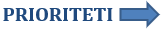 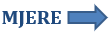 Izvor: Općina Kloštar PodravskiPOPIS MJERA ZA PROVEDBU ODABRANIH POSEBNIH CILJEVA S KLJUČNIM AKTIVNOSTIMA I PRIPADAJUĆIM POKAZATELJIMA REZULTATAMjerama opisanim ovim Provedbenim programom nastoje se realizirati posebni ciljevi razvoja Općine Kloštar Podravski, definirani nadređenim aktima strateškog planiranja. Stoga je neophodno omogućiti preduvjete za realizaciju uravnoteženog općinskog razvoja temeljenog na principima održivosti u funkciji unaprjeđenja kvalitete života stanovnika te regulacije depopulacijskih trendova.Mjere se razrađuju po provedbenim aktivnostima (u projektima ili drugim provedbenim mehanizmima). Mjere predstavljaju ključnu poveznicu s proračunom budući da se aktivnosti i projekti financiraju u okviru proračunskih programa. Aktivnosti i projekti utvrđeni u proračunu moraju se preuzeti i u sustav strateškoga planiranja. Mjere se raščlanjuju i u aktivnosti/ključne točke ostvarenja s rokovima (po mjesecima). Aktivnosti/projekti i radne/ključne točke ostvarenja povezani su s mjerama, no ne i međusobno.Opis razvojnih mjera Općine uključuje mnoštvo komponenata, no kao najvažnije se izdvajaju: svrha provedbe mjere; doprinosi mjere ciljevima i aktima više strateške važnosti; trošak provedbe mjere; ključne točke ostvarenja te pokazatelji rezultata i ciljana vrijednost za svaku pojedinu godinu provedbe programa uključujući i polaznu vrijednost. Detaljniji opis razvojnih mjera Općine Kloštar Podravski vidljiv je u narednim tablicama.Tablica 2. Mjera 1. Unapređenje lokalne uprave i administracijeTablica 3. Mjera 2. Komunalno gospodarstvoTablica 4. Mjera 3. Uređenje naselja i stanovanjeTablica 5. Mjera 4. Investiranje u infrastrukturu radi poticanja gospodarskog razvojaTablica 6. Mjera 5. Protupožarna i civilna zaštitaTablica 7. Mjera 6. Socijalna skrbTablica 8. Mjera 7. Briga o djeciTablica 9. Mjera 8. Odgoj i obrazovanjeTablica 10. Mjera 9. Kultura, tjelesna kultura i sportINDIKATIVNI FINANCIJSKI OKVIR ZA PROVEDBU MJERA, AKTIVNOSTI I PROJEKATAProvedbeni program Općine Kloštar Podravski realizirati će se putem provedbe niza definiranih mjera, odnosno konkretnih aktivnosti i projekata koji će poduprijeti ostvarenje utvrđenih ciljeva i prioriteta u narednom razdoblju trajanja programa.Financijskim okvirom daje se sažet uvid u financijsku vrijednost i izvore financiranja mjera, aktivnosti i projekata za realizaciju Provedbenog programa, a detaljna razrada financiranja u četverogodišnjem razdoblju vidljiva je u narednoj tablici. Tablica 11. Terminski plan provedbe mjera, aktivnosti i projekata s indikativnim financijskim planomOKVIR ZA PRAĆENJE I IZVJEŠTAVANJESukladno odredbama Zakona o sustavu strateškog planiranja i upravljanja razvojem Republike Hrvatske („Narodne novine“, broj: 123/17) praćenje provedbe definira se kao proces prikupljanja, analize i usporedbe pokazatelja kojima se sustavno prati uspješnost provedbe ciljeva i mjera akata strateškog planiranja.Praćenje provedbe vrši se kontinuirano tijekom čitavog razdoblja provedbe, a o rezultatima provedbe izvještava se odgovarajuće tijelo najmanje jednom godišnje. Proces prati pokazatelje učinka i pokazatelje rezultata s ciljem prikupljanja odgovarajuće količine relevantnih podataka za praćenje provedbe.Svaki opći cilj povezan je s jednim ili više pokazatelja učinka koji su ključni za razumijevanje realiziranosti ciljeva. Pokazatelji učinka utvrđeni su za konkretno vremensko razdoblje koje će se podudarati s krajem razdoblja provedbe programa. Sukladno odredbama Zakona o sustavu strateškog planiranja i upravljanja razvojem Republike Hrvatske („Narodne novine“, broj: 123/17) pokazatelj učinka definira se kao kvantitativni i kvalitativni mjerljivi podatak koji omogućuje praćenje, izvješćivanje i vrednovanje uspješnosti u postizanju utvrđenog strateškog cilja. Cilj se smatra postignutim ako su postignuti s njim povezani očekivani učinci.Sukladno odredbama Zakona o sustavu strateškog planiranja i upravljanja razvojem Republike Hrvatske („Narodne novine“, broj: 123/17) pokazatelji rezultata definiraju se kao kvantitativni i kvalitativni mjerljivi podaci koji omogućuju praćenje, izvješćivanje i vrednovanje uspješnosti u provedbi utvrđene mjere, projekta i aktivnosti. Kriterij kvantificiranosti je neophodan kako bi mjere bile mjerljive. Pokazatelji rezultata također moraju biti definirani za konkretno vremensko razdoblje koje će se podudarati s krajem razdoblja provedbe programa. Mjera se smatra postignutom ako su postignuti s njom povezani očekivani rezultati.Tablica 12. Ciklus praćenja i izvješćivanja o provedbi akata strateškog planiranjaIzvor: Priručnik o strateškom planiranju; Verzija 3.0, svibanj 2020. PRIORITET 1. UČINKOVITA JAVNA UPRAVAPRIORITET 1. UČINKOVITA JAVNA UPRAVAPRIORITET 1. UČINKOVITA JAVNA UPRAVAPRIORITET 1. UČINKOVITA JAVNA UPRAVARAZVOJNE POTREBERAZVOJNI IZAZOVIDonošenje odluka koje se tiču razvoja poduzetničke infrastrukturePodizanje razine svijesti o potrebama cjelokupnog lokalnog stanovništvaSufinanciranje poduzetničkih idejaPoticanje razvoja malih gospodarstava s područja OpćinePoticanje inovativnih ideja kroz osmišljavanje kreativnih radionica te edukacijaPromidžba natječaja sufinanciranih sredstvima Europske unijeUlaganja u djelatnosti kulturno umjetničkih društavaOdržavanje brojnih kulturnih akcija i manifestacijaRazvoj kulturne baštine Općine Kloštar PodravskiPriprema integriranih razvojnih programa temeljenih na obnovi kulturne baštineNabava računalnih  programa za lakši rad upraveOpremanje općine s modernom i učinkovitom opremomNabava telekomunikacijske opreme i računalaDostupnost financijskih sredstava za sufinanciranje od strane Općine Kloštar PodravskiOkupljanje velikog broja stanovnika na besplatnim edukacijama i kreativnim radionicamaLakši i učinkovitiji rad općinske upraveTransparentniji prikaz troškova i rada OpćineSmanjenje potrošnog materijala kroz digitalizacijuDostupnost konzultanata kvalificiranih za pisanje projekta sufinanciranih sredstvima Europske unijeDostupnost financijskih sredstava za investiranje u kulturne sadržajeNemogućnost održavanja akcija i manifestacija u kulturi zbog globalne pandemijePRIORITET 2. PERSPEKTIVNO GOSPODARSTVO I INFRASTRUKTURAPRIORITET 2. PERSPEKTIVNO GOSPODARSTVO I INFRASTRUKTURARAZVOJNE POTREBERAZVOJNI IZAZOVIIzgradnja cesta koje zadovoljavaju sve građevinske propiseOtklanjanje nedostataka ceste radi povećanja sigurnosti u prometuOdržavanje javnih površina radi poboljšanja životnih uvjeta svih stanovnika OpćineUsklađivanje voznih redova na području OpćineRazvoj prometnica u svrhu bolje povezanosti Općine s regionalnim te nacionalnim središtimaRekonstrukcija nerazvrstanih cesta na području OpćineSanacija oštećenih prometnicaGradnja novih prometnica koja će omogućiti bolju povezanost s metropolomNabava suvremene opreme za prikupljanje otpada za komunalna društva s područja OpćinePodizanje svijesti stanovnika o potrebi odvojenog prikupljanja otpadaOdržavanje mobilnog reciklažnog dvorištaEdukacije stanovništva o sredstvima za sufinanciranje razvoja ruralnih područja, poglavito turizmaUlaganje u ruralne krajeveDavanje slobodnih prostora na korištenje stanovnicima OpćineBriga o javnim dobrima u vlasništvu Općine Kloštar PodravskiApliciranje inovativnih infrastrukturnih projekata na natječaje sufinancirane sredstvima Europske unijeSvijest vozača i ostalih sudionika u prometu o sigurnostiDostupnost financijskih sredstava potrebnih za investiranje u sanaciju i gradnju prometnica za bolju povezanost s regionalnim i nacionalnim središtimaRazvoj Općine u svim aspektima nakon omogućavanja bolje povezanosti s regionalnim i nacionalnim središtimaPridržavanje stanovništva pravila suvremenog prikupljanja i odvajanja otpadaDostupnost sredstava potrebnih za ulaganje u ruralne krajevePRIORITET 3. UNAPRJEĐENJE KVALITETE ŽIVOTA I SOCIJALNA OSJETLJIVOSTPRIORITET 3. UNAPRJEĐENJE KVALITETE ŽIVOTA I SOCIJALNA OSJETLJIVOSTRAZVOJNE POTREBERAZVOJNI IZAZOVIModernizacija dječjih vrtića na području OpćineEdukacije za djelatnike zaposlene u svim obrazovnim ustanovamaOrganiziranje humanitarnih i društvenih akcija u koje bi se uključili svi stanovniciPravilna briga o djeci u vrtiću i školamaOdržavanje sportskih objekataSanacija i briga o svim sportsko rekreativnim sadržajimaUlaganje u educirane i licencirane trenere koji će kvalitetno raditi s mladimaOrganiziranje akcija koje će uključivati sportske aktivnosti za sve stanovnike OpćineEdukacije u školama o važnosti zdravog načina životaDodatna ulaganja u udruge usko povezane s kulturomOrganizacija kulturnih sadržaja za sve stanovnike OpćineOdržavanje svih aktivnih udruga u OpćiniOdržavanje raznih okupljanja poput humanitarnih akcija, koncerata, sportskih priredbiPružanje zaštite svim stanovnicima OpćineRazvoj protupožarne i civilne zaštite na području OpćinePoticanje razvoja civilnog društvaBriga o svim socijalno ugroženim i osjetljivijim skupinamaBesplatna hrana u školama za djecu slabijeg imovinskog statusaPružanje socijalnih usluga i pomoći stanovništvu slabijeg imovinskog stanjaZadržavanje svih stanovnika na području OpćinePružanje adekvatne skrbi djeci u vrtićuDostupnost kvalitetne i obrazovane radne snageUpitna želja stanovnika Općine za društveno korisnim angažmanomStvaranje boljih uvjeta za razvoj mladih sportašaNedovoljan broj educiranih i licenciranih treneraNemogućnost održavanja sportskih i humanitarnih akcija u vrijeme globalne pandemijeKoncentriranost učenika na predavanje o utjecaju životnih navika na zdravlje čovjekaDostupnost financijskih sredstava za dodatna ulaganja u područje kulturePoteškoće u stvaranju boljih uvjeta za zaštitu stanovništvaZainteresiranost stanovnika za prisustvom na raznim akcijama i manifestacijamaUnaprijediti razvojni potencijal udruga koje su aktivne na području OpćineSmanjenje migracija s područja OpćineDostupnost financijskih sredstava za pomoć socijalno osjetljivijim skupinamaOsiguravanje jednakih prava i mogućnosti svim stanovnicimaNaziv mjereUnapređenje lokalne uprave i administracijeUnapređenje lokalne uprave i administracijeUnapređenje lokalne uprave i administracijeUnapređenje lokalne uprave i administracijeUnapređenje lokalne uprave i administracijeSvrha provedbe mjereOva mjera odnosi se na redovne tekuće općinske poslove poput podmirenja tekućih troškova, isplate plaća, edukacije zaposlenika, organizacije rada Uprave i općinskih tijela, odnosno na osiguranje njihovog neometanog djelovanja. Ova mjera odnosi se na redovne tekuće općinske poslove poput podmirenja tekućih troškova, isplate plaća, edukacije zaposlenika, organizacije rada Uprave i općinskih tijela, odnosno na osiguranje njihovog neometanog djelovanja. Ova mjera odnosi se na redovne tekuće općinske poslove poput podmirenja tekućih troškova, isplate plaća, edukacije zaposlenika, organizacije rada Uprave i općinskih tijela, odnosno na osiguranje njihovog neometanog djelovanja. Ova mjera odnosi se na redovne tekuće općinske poslove poput podmirenja tekućih troškova, isplate plaća, edukacije zaposlenika, organizacije rada Uprave i općinskih tijela, odnosno na osiguranje njihovog neometanog djelovanja. Ova mjera odnosi se na redovne tekuće općinske poslove poput podmirenja tekućih troškova, isplate plaća, edukacije zaposlenika, organizacije rada Uprave i općinskih tijela, odnosno na osiguranje njihovog neometanog djelovanja. Doprinos provedbi nadređenog akta strateškog planiranjaPlan razvoja Koprivničko-križevačke županije za razdoblje 2021.-2027.Plan razvoja Koprivničko-križevačke županije za razdoblje 2021.-2027.Plan razvoja Koprivničko-križevačke županije za razdoblje 2021.-2027.Plan razvoja Koprivničko-križevačke županije za razdoblje 2021.-2027.Plan razvoja Koprivničko-križevačke županije za razdoblje 2021.-2027.Naziv cilja nadređenog akta strateškog planiranjaPosebni cilj 2. Socijalno osjetljiva županijaPosebni cilj 2. Socijalno osjetljiva županijaPosebni cilj 2. Socijalno osjetljiva županijaPosebni cilj 2. Socijalno osjetljiva županijaPosebni cilj 2. Socijalno osjetljiva županijaProgram u Općinskom proračunuProgramska klasifikacijaNaziv programaNaziv programaNaziv programaNaziv programaProgram u Općinskom proračunu1000Djelatnost predstavničkih i radnih tijela Djelatnost predstavničkih i radnih tijela Djelatnost predstavničkih i radnih tijela Djelatnost predstavničkih i radnih tijela Program u Općinskom proračunu1001Djelatnost izvršnih tijela Djelatnost izvršnih tijela Djelatnost izvršnih tijela Djelatnost izvršnih tijela Program u Općinskom proračunu1002Djelatnost Jedinstvenog upravnog odjela Djelatnost Jedinstvenog upravnog odjela Djelatnost Jedinstvenog upravnog odjela Djelatnost Jedinstvenog upravnog odjela Program u Općinskom proračunu1012Program djelatnost mjesnih odbora Program djelatnost mjesnih odbora Program djelatnost mjesnih odbora Program djelatnost mjesnih odbora Procijenjeni trošak (ili fiskalni učinak) provedbe mjere (u HRK)19.497.500,0019.497.500,0019.497.500,0019.497.500,0019.497.500,00Doprinos mjere zelenoj tranzicijiDoprinos mjere zelenoj tranzicijiDoprinos mjere digitalnoj transformacijiDoprinos mjere digitalnoj transformacijiDoprinos mjere digitalnoj transformacijiDoprinos mjere digitalnoj transformacijiDA/NEDA/NEDA/NEDA/NEDA/NEDA/NEProjekti/aktivnostiProgramska klasifikacijaNaziv aktivnosti/projektaNaziv aktivnosti/projektaNaziv aktivnosti/projektaNaziv aktivnosti/projektaProjekti/aktivnostiProgram 1000 Djelatnost predstavničkih i radnih tijelaProgram 1000 Djelatnost predstavničkih i radnih tijelaProgram 1000 Djelatnost predstavničkih i radnih tijelaProgram 1000 Djelatnost predstavničkih i radnih tijelaProgram 1000 Djelatnost predstavničkih i radnih tijelaProjekti/aktivnostiA 100001Redovna djelatnost Općinskog vijeća Redovna djelatnost Općinskog vijeća Redovna djelatnost Općinskog vijeća Redovna djelatnost Općinskog vijeća Projekti/aktivnostiA 100002Izvanredni i nepredviđeni rashodi Izvanredni i nepredviđeni rashodi Izvanredni i nepredviđeni rashodi Izvanredni i nepredviđeni rashodi Projekti/aktivnostiA 100003Promidžba općine Promidžba općine Promidžba općine Promidžba općine Projekti/aktivnostiA 100004Djelatnost političkih stranaka Djelatnost političkih stranaka Djelatnost političkih stranaka Djelatnost političkih stranaka Projekti/aktivnostiProgram 1001 Djelatnost izvršnih tijelaProgram 1001 Djelatnost izvršnih tijelaProgram 1001 Djelatnost izvršnih tijelaProgram 1001 Djelatnost izvršnih tijelaProgram 1001 Djelatnost izvršnih tijelaProjekti/aktivnostiA 100005Prigodne proslave Općine Prigodne proslave Općine Prigodne proslave Općine Prigodne proslave Općine Projekti/aktivnostiA 100006Povrat kredita Općine Povrat kredita Općine Povrat kredita Općine Povrat kredita Općine Projekti/aktivnostiProgram 1002 Djelatnost Jedinstvenog upravnog odjelaProgram 1002 Djelatnost Jedinstvenog upravnog odjelaProgram 1002 Djelatnost Jedinstvenog upravnog odjelaProgram 1002 Djelatnost Jedinstvenog upravnog odjelaProgram 1002 Djelatnost Jedinstvenog upravnog odjelaProjekti/aktivnostiA 100007Administrativni poslovi Administrativni poslovi Administrativni poslovi Administrativni poslovi Projekti/aktivnostiA 100008Otplata kredita dvorana Otplata kredita dvorana Otplata kredita dvorana Otplata kredita dvorana Projekti/aktivnostiProgram 1012 Program djelatnost mjesnih odboraProgram 1012 Program djelatnost mjesnih odboraProgram 1012 Program djelatnost mjesnih odboraProgram 1012 Program djelatnost mjesnih odboraProgram 1012 Program djelatnost mjesnih odboraProjekti/aktivnostiA 100038MO Kloštar Podravski MO Kloštar Podravski MO Kloštar Podravski MO Kloštar Podravski Projekti/aktivnostiA 100039MO Budančevica MO Budančevica MO Budančevica MO Budančevica Projekti/aktivnostiA 100040MO Kozarevac MO Kozarevac MO Kozarevac MO Kozarevac Projekti/aktivnostiA 100041MO Prugovac MO Prugovac MO Prugovac MO Prugovac Projekti/aktivnostiT 10002  Izbori za mjesne odbore Izbori za mjesne odbore Izbori za mjesne odbore Izbori za mjesne odbore Ključne aktivnosti ostvarenja mjereOrganizacija rada Općinskog vijeća,Obavljanje promocijskih aktivnosti,Obavljanje financijskih i fiskalnih poslova,Osiguranje neometanog rada općinske Uprave i općinskih tijela (isplata plaća zaposlenicima i podmirenje tekućih troškova),Financiranje političkih stranaka.Organizacija rada Općinskog vijeća,Obavljanje promocijskih aktivnosti,Obavljanje financijskih i fiskalnih poslova,Osiguranje neometanog rada općinske Uprave i općinskih tijela (isplata plaća zaposlenicima i podmirenje tekućih troškova),Financiranje političkih stranaka.Organizacija rada Općinskog vijeća,Obavljanje promocijskih aktivnosti,Obavljanje financijskih i fiskalnih poslova,Osiguranje neometanog rada općinske Uprave i općinskih tijela (isplata plaća zaposlenicima i podmirenje tekućih troškova),Financiranje političkih stranaka.Organizacija rada Općinskog vijeća,Obavljanje promocijskih aktivnosti,Obavljanje financijskih i fiskalnih poslova,Osiguranje neometanog rada općinske Uprave i općinskih tijela (isplata plaća zaposlenicima i podmirenje tekućih troškova),Financiranje političkih stranaka.Organizacija rada Općinskog vijeća,Obavljanje promocijskih aktivnosti,Obavljanje financijskih i fiskalnih poslova,Osiguranje neometanog rada općinske Uprave i općinskih tijela (isplata plaća zaposlenicima i podmirenje tekućih troškova),Financiranje političkih stranaka.Planirani rok provedbeKontinuirano do kraja proračunske godineKontinuirano do kraja proračunske godineKontinuirano do kraja proračunske godineKontinuirano do kraja proračunske godineKontinuirano do kraja proračunske godinePokazatelj rezultata mjerePOLAZNA VRIJEDNOSTCILJANA VRIJEDNOSTCILJANA VRIJEDNOSTCILJANA VRIJEDNOSTCILJANA VRIJEDNOSTPokazatelj rezultata mjere2021.2022.2023.2024.2025.Broj provedenih promocijskih aktivnosti1010101010Broj planiranih sjednica Vijeća910101010Broj donesenih odluka iz djelokruga općinskog vijeća i općinskog načelnika73100100100100Naziv mjereKomunalno gospodarstvoKomunalno gospodarstvoKomunalno gospodarstvoKomunalno gospodarstvoKomunalno gospodarstvoKomunalno gospodarstvoKomunalno gospodarstvoSvrha provedbe mjereSvrha provedbe mjere je poboljšati komunalnu infrastrukturu na području Općine kroz aktivnosti održavanja postojeće infrastrukture i ulaganje u rekonstrukciju infrastrukture.Svrha provedbe mjere je poboljšati komunalnu infrastrukturu na području Općine kroz aktivnosti održavanja postojeće infrastrukture i ulaganje u rekonstrukciju infrastrukture.Svrha provedbe mjere je poboljšati komunalnu infrastrukturu na području Općine kroz aktivnosti održavanja postojeće infrastrukture i ulaganje u rekonstrukciju infrastrukture.Svrha provedbe mjere je poboljšati komunalnu infrastrukturu na području Općine kroz aktivnosti održavanja postojeće infrastrukture i ulaganje u rekonstrukciju infrastrukture.Svrha provedbe mjere je poboljšati komunalnu infrastrukturu na području Općine kroz aktivnosti održavanja postojeće infrastrukture i ulaganje u rekonstrukciju infrastrukture.Svrha provedbe mjere je poboljšati komunalnu infrastrukturu na području Općine kroz aktivnosti održavanja postojeće infrastrukture i ulaganje u rekonstrukciju infrastrukture.Svrha provedbe mjere je poboljšati komunalnu infrastrukturu na području Općine kroz aktivnosti održavanja postojeće infrastrukture i ulaganje u rekonstrukciju infrastrukture.Doprinos provedbi nadređenog akta strateškog planiranjaPlan razvoja Koprivničko-križevačke županije za razdoblje 2021.-2027.Plan razvoja Koprivničko-križevačke županije za razdoblje 2021.-2027.Plan razvoja Koprivničko-križevačke županije za razdoblje 2021.-2027.Plan razvoja Koprivničko-križevačke županije za razdoblje 2021.-2027.Plan razvoja Koprivničko-križevačke županije za razdoblje 2021.-2027.Plan razvoja Koprivničko-križevačke županije za razdoblje 2021.-2027.Plan razvoja Koprivničko-križevačke županije za razdoblje 2021.-2027.Naziv cilja nadređenog akta strateškog planiranjaPosebni cilj 3. Pametna i zelena županijaPosebni cilj 3. Pametna i zelena županijaPosebni cilj 3. Pametna i zelena županijaPosebni cilj 3. Pametna i zelena županijaPosebni cilj 3. Pametna i zelena županijaPosebni cilj 3. Pametna i zelena županijaPosebni cilj 3. Pametna i zelena županijaProgram u Općinskom proračunuProgramska klasifikacijaProgramska klasifikacijaProgramska klasifikacijaNaziv programaNaziv programaNaziv programaNaziv programaProgram u Općinskom proračunu100310031003Djelatnost Komunalnog poduzećaDjelatnost Komunalnog poduzećaDjelatnost Komunalnog poduzećaDjelatnost Komunalnog poduzećaProcijenjeni trošak (ili fiskalni učinak) provedbe mjere (u HRK)8.900.000,008.900.000,008.900.000,008.900.000,008.900.000,008.900.000,008.900.000,00Doprinos mjere zelenoj tranzicijiDoprinos mjere zelenoj tranzicijiDoprinos mjere zelenoj tranzicijiDoprinos mjere zelenoj tranzicijiDoprinos mjere digitalnoj transformacijiDoprinos mjere digitalnoj transformacijiDoprinos mjere digitalnoj transformacijiDoprinos mjere digitalnoj transformacijiDA/NEDA/NEDA/NEDA/NEDA/NEDA/NEDA/NEDA/NEProjekti/aktivnostiProgramska klasifikacijaProgramska klasifikacijaProgramska klasifikacijaNaziv aktivnosti/projektaNaziv aktivnosti/projektaNaziv aktivnosti/projektaNaziv aktivnosti/projektaProjekti/aktivnostiProgram 1003 Djelatnost Komunalnog poduzećaProgram 1003 Djelatnost Komunalnog poduzećaProgram 1003 Djelatnost Komunalnog poduzećaProgram 1003 Djelatnost Komunalnog poduzećaProgram 1003 Djelatnost Komunalnog poduzećaProgram 1003 Djelatnost Komunalnog poduzećaProgram 1003 Djelatnost Komunalnog poduzećaProjekti/aktivnostiA 10009A 10009A 10009Održavanje javne rasvjete Održavanje javne rasvjete Održavanje javne rasvjete Održavanje javne rasvjete Projekti/aktivnostiA 100010A 100010A 100010Održavanje javnih i nerazvrstanih prometnica Održavanje javnih i nerazvrstanih prometnica Održavanje javnih i nerazvrstanih prometnica Održavanje javnih i nerazvrstanih prometnica Projekti/aktivnostiA 100011A 100011A 100011Održavanje javnih površina Održavanje javnih površina Održavanje javnih površina Održavanje javnih površina Projekti/aktivnostiA 100012A 100012A 100012Održavanje smetlišta Održavanje smetlišta Održavanje smetlišta Održavanje smetlišta Projekti/aktivnostiA 100013A 100013A 100013Komunalne usluge Komunalne usluge Komunalne usluge Komunalne usluge Projekti/aktivnostiA 100014A 100014A 100014Održavanje odvodnih kanala za oborinske vode Održavanje odvodnih kanala za oborinske vode Održavanje odvodnih kanala za oborinske vode Održavanje odvodnih kanala za oborinske vode Ključne aktivnosti ostvarenja mjereOdržavanje komunalne infrastrukture,Razvoj i unaprjeđenje komunalnih infrastrukturnih sustava,Održavanje javnih površina,Poboljšanje komunalne opremljenosti.Održavanje komunalne infrastrukture,Razvoj i unaprjeđenje komunalnih infrastrukturnih sustava,Održavanje javnih površina,Poboljšanje komunalne opremljenosti.Održavanje komunalne infrastrukture,Razvoj i unaprjeđenje komunalnih infrastrukturnih sustava,Održavanje javnih površina,Poboljšanje komunalne opremljenosti.Održavanje komunalne infrastrukture,Razvoj i unaprjeđenje komunalnih infrastrukturnih sustava,Održavanje javnih površina,Poboljšanje komunalne opremljenosti.Održavanje komunalne infrastrukture,Razvoj i unaprjeđenje komunalnih infrastrukturnih sustava,Održavanje javnih površina,Poboljšanje komunalne opremljenosti.Održavanje komunalne infrastrukture,Razvoj i unaprjeđenje komunalnih infrastrukturnih sustava,Održavanje javnih površina,Poboljšanje komunalne opremljenosti.Održavanje komunalne infrastrukture,Razvoj i unaprjeđenje komunalnih infrastrukturnih sustava,Održavanje javnih površina,Poboljšanje komunalne opremljenosti.Planirani rok provedbeKontinuirano do kraja proračunske godineKontinuirano do kraja proračunske godineKontinuirano do kraja proračunske godineKontinuirano do kraja proračunske godineKontinuirano do kraja proračunske godineKontinuirano do kraja proračunske godineKontinuirano do kraja proračunske godinePokazatelj rezultata mjerePokazatelj rezultata mjerePOLAZNA VRIJEDNOSTCILJANA VRIJEDNOSTCILJANA VRIJEDNOSTCILJANA VRIJEDNOSTCILJANA VRIJEDNOSTCILJANA VRIJEDNOSTPokazatelj rezultata mjerePokazatelj rezultata mjere2021.2022.2022.2023.2024.2025.Broj izvršenih projekata novouređene javne infrastrukture-NERAZVRSTANE CESTEBroj izvršenih projekata novouređene javne infrastrukture-NERAZVRSTANE CESTE1818181095Broj izvršenih komunalnih usluga-ODRŽAVANJE JAVNIH POVRŠINABroj izvršenih komunalnih usluga-ODRŽAVANJE JAVNIH POVRŠINA221717202021Broj intervencija na održavanju kanala za oborinske vodeBroj intervencija na održavanju kanala za oborinske vode022453Naziv mjereUređenje naselja i stanovanjeUređenje naselja i stanovanjeUređenje naselja i stanovanjeUređenje naselja i stanovanjeUređenje naselja i stanovanjeUređenje naselja i stanovanjeUređenje naselja i stanovanjeSvrha provedbe mjereSvrha ove mjere je unaprijediti kvalitetu života održavanjem imovine i zaštitom okoliša i zdravlja stanovništva. Deratizacija je zakonska obveza JLS-a a ona podrazumijeva provođenje različitih mjera koji se poduzimaju s ciljem smanjenja populacije štetnih glodavaca ispod praga štetnosti, zaustavljanja razmnožavanja ili potpunog uništenja nazočne populacije štetnih glodavaca koji su prirodni rezervoari i prijenosnici uzročnika zaraznih bolesti ili skladišni štetnici. Deratizacija podrazumijeva i sve mjere koje se poduzimaju radi sprječavanja ulaženja, zadržavanja i razmnožavanja štetnih glodavaca na površinama, u prostoru ili objektima.Svrha ove mjere je unaprijediti kvalitetu života održavanjem imovine i zaštitom okoliša i zdravlja stanovništva. Deratizacija je zakonska obveza JLS-a a ona podrazumijeva provođenje različitih mjera koji se poduzimaju s ciljem smanjenja populacije štetnih glodavaca ispod praga štetnosti, zaustavljanja razmnožavanja ili potpunog uništenja nazočne populacije štetnih glodavaca koji su prirodni rezervoari i prijenosnici uzročnika zaraznih bolesti ili skladišni štetnici. Deratizacija podrazumijeva i sve mjere koje se poduzimaju radi sprječavanja ulaženja, zadržavanja i razmnožavanja štetnih glodavaca na površinama, u prostoru ili objektima.Svrha ove mjere je unaprijediti kvalitetu života održavanjem imovine i zaštitom okoliša i zdravlja stanovništva. Deratizacija je zakonska obveza JLS-a a ona podrazumijeva provođenje različitih mjera koji se poduzimaju s ciljem smanjenja populacije štetnih glodavaca ispod praga štetnosti, zaustavljanja razmnožavanja ili potpunog uništenja nazočne populacije štetnih glodavaca koji su prirodni rezervoari i prijenosnici uzročnika zaraznih bolesti ili skladišni štetnici. Deratizacija podrazumijeva i sve mjere koje se poduzimaju radi sprječavanja ulaženja, zadržavanja i razmnožavanja štetnih glodavaca na površinama, u prostoru ili objektima.Svrha ove mjere je unaprijediti kvalitetu života održavanjem imovine i zaštitom okoliša i zdravlja stanovništva. Deratizacija je zakonska obveza JLS-a a ona podrazumijeva provođenje različitih mjera koji se poduzimaju s ciljem smanjenja populacije štetnih glodavaca ispod praga štetnosti, zaustavljanja razmnožavanja ili potpunog uništenja nazočne populacije štetnih glodavaca koji su prirodni rezervoari i prijenosnici uzročnika zaraznih bolesti ili skladišni štetnici. Deratizacija podrazumijeva i sve mjere koje se poduzimaju radi sprječavanja ulaženja, zadržavanja i razmnožavanja štetnih glodavaca na površinama, u prostoru ili objektima.Svrha ove mjere je unaprijediti kvalitetu života održavanjem imovine i zaštitom okoliša i zdravlja stanovništva. Deratizacija je zakonska obveza JLS-a a ona podrazumijeva provođenje različitih mjera koji se poduzimaju s ciljem smanjenja populacije štetnih glodavaca ispod praga štetnosti, zaustavljanja razmnožavanja ili potpunog uništenja nazočne populacije štetnih glodavaca koji su prirodni rezervoari i prijenosnici uzročnika zaraznih bolesti ili skladišni štetnici. Deratizacija podrazumijeva i sve mjere koje se poduzimaju radi sprječavanja ulaženja, zadržavanja i razmnožavanja štetnih glodavaca na površinama, u prostoru ili objektima.Svrha ove mjere je unaprijediti kvalitetu života održavanjem imovine i zaštitom okoliša i zdravlja stanovništva. Deratizacija je zakonska obveza JLS-a a ona podrazumijeva provođenje različitih mjera koji se poduzimaju s ciljem smanjenja populacije štetnih glodavaca ispod praga štetnosti, zaustavljanja razmnožavanja ili potpunog uništenja nazočne populacije štetnih glodavaca koji su prirodni rezervoari i prijenosnici uzročnika zaraznih bolesti ili skladišni štetnici. Deratizacija podrazumijeva i sve mjere koje se poduzimaju radi sprječavanja ulaženja, zadržavanja i razmnožavanja štetnih glodavaca na površinama, u prostoru ili objektima.Svrha ove mjere je unaprijediti kvalitetu života održavanjem imovine i zaštitom okoliša i zdravlja stanovništva. Deratizacija je zakonska obveza JLS-a a ona podrazumijeva provođenje različitih mjera koji se poduzimaju s ciljem smanjenja populacije štetnih glodavaca ispod praga štetnosti, zaustavljanja razmnožavanja ili potpunog uništenja nazočne populacije štetnih glodavaca koji su prirodni rezervoari i prijenosnici uzročnika zaraznih bolesti ili skladišni štetnici. Deratizacija podrazumijeva i sve mjere koje se poduzimaju radi sprječavanja ulaženja, zadržavanja i razmnožavanja štetnih glodavaca na površinama, u prostoru ili objektima.Doprinos provedbi nadređenog akta strateškog planiranjaPlan razvoja Koprivničko-križevačke županije za razdoblje 2021.-2027.Plan razvoja Koprivničko-križevačke županije za razdoblje 2021.-2027.Plan razvoja Koprivničko-križevačke županije za razdoblje 2021.-2027.Plan razvoja Koprivničko-križevačke županije za razdoblje 2021.-2027.Plan razvoja Koprivničko-križevačke županije za razdoblje 2021.-2027.Plan razvoja Koprivničko-križevačke županije za razdoblje 2021.-2027.Plan razvoja Koprivničko-križevačke županije za razdoblje 2021.-2027.Naziv cilja nadređenog akta strateškog planiranjaPosebni cilj 3. Pametna i zelena županijaPosebni cilj 3. Pametna i zelena županijaPosebni cilj 3. Pametna i zelena županijaPosebni cilj 3. Pametna i zelena županijaPosebni cilj 3. Pametna i zelena županijaPosebni cilj 3. Pametna i zelena županijaPosebni cilj 3. Pametna i zelena županijaProgram u Općinskom proračunuProgramska klasifikacijaProgramska klasifikacijaProgramska klasifikacijaNaziv programaNaziv programaNaziv programaNaziv programaProgram u Općinskom proračunu100410041004Tekuće i investicijsko održavanje imovineTekuće i investicijsko održavanje imovineTekuće i investicijsko održavanje imovineTekuće i investicijsko održavanje imovine100510051005GospodarstvoGospodarstvoGospodarstvoGospodarstvoProcijenjeni trošak (ili fiskalni učinak) provedbe mjere (u HRK)720.000,00720.000,00720.000,00720.000,00720.000,00720.000,00720.000,00Doprinos mjere zelenoj tranzicijiDoprinos mjere zelenoj tranzicijiDoprinos mjere zelenoj tranzicijiDoprinos mjere zelenoj tranzicijiDoprinos mjere digitalnoj transformacijiDoprinos mjere digitalnoj transformacijiDoprinos mjere digitalnoj transformacijiDoprinos mjere digitalnoj transformacijiDA/NEDA/NEDA/NEDA/NEDA/NEDA/NEDA/NEDA/NEProjekti/aktivnostiProgramska klasifikacijaProgramska klasifikacijaProgramska klasifikacijaNaziv aktivnosti/projektaNaziv aktivnosti/projektaNaziv aktivnosti/projektaNaziv aktivnosti/projektaProjekti/aktivnostiProgram 1004 Tekuće i investicijsko održavanje imovineProgram 1004 Tekuće i investicijsko održavanje imovineProgram 1004 Tekuće i investicijsko održavanje imovineProgram 1004 Tekuće i investicijsko održavanje imovineProgram 1004 Tekuće i investicijsko održavanje imovineProgram 1004 Tekuće i investicijsko održavanje imovineProgram 1004 Tekuće i investicijsko održavanje imovineProjekti/aktivnostiA 100015A 100015A 100015Održavanje objekataOdržavanje objekataOdržavanje objekataOdržavanje objekataProjekti/aktivnostiProgram 1005 GospodarstvoProgram 1005 GospodarstvoProgram 1005 GospodarstvoProgram 1005 GospodarstvoProgram 1005 GospodarstvoProgram 1005 GospodarstvoProgram 1005 GospodarstvoProjekti/aktivnostiA 100016A 100016A 100016Dezinfekcija, dezinsekcija i deratizacijaDezinfekcija, dezinsekcija i deratizacijaDezinfekcija, dezinsekcija i deratizacijaDezinfekcija, dezinsekcija i deratizacijaKljučne aktivnosti ostvarenja mjereAktivnosti vezane za zaštitu prirode i zdravlja te održavanje imovine,Očuvanje i unaprjeđenje kvalitete okoliša,Smanjenja populacije štetnih glodavaca,Smanjenje ekonomskih šteta koje prouzrokuju glodavci,Očuvanje zdravlja.Aktivnosti vezane za zaštitu prirode i zdravlja te održavanje imovine,Očuvanje i unaprjeđenje kvalitete okoliša,Smanjenja populacije štetnih glodavaca,Smanjenje ekonomskih šteta koje prouzrokuju glodavci,Očuvanje zdravlja.Aktivnosti vezane za zaštitu prirode i zdravlja te održavanje imovine,Očuvanje i unaprjeđenje kvalitete okoliša,Smanjenja populacije štetnih glodavaca,Smanjenje ekonomskih šteta koje prouzrokuju glodavci,Očuvanje zdravlja.Aktivnosti vezane za zaštitu prirode i zdravlja te održavanje imovine,Očuvanje i unaprjeđenje kvalitete okoliša,Smanjenja populacije štetnih glodavaca,Smanjenje ekonomskih šteta koje prouzrokuju glodavci,Očuvanje zdravlja.Aktivnosti vezane za zaštitu prirode i zdravlja te održavanje imovine,Očuvanje i unaprjeđenje kvalitete okoliša,Smanjenja populacije štetnih glodavaca,Smanjenje ekonomskih šteta koje prouzrokuju glodavci,Očuvanje zdravlja.Aktivnosti vezane za zaštitu prirode i zdravlja te održavanje imovine,Očuvanje i unaprjeđenje kvalitete okoliša,Smanjenja populacije štetnih glodavaca,Smanjenje ekonomskih šteta koje prouzrokuju glodavci,Očuvanje zdravlja.Aktivnosti vezane za zaštitu prirode i zdravlja te održavanje imovine,Očuvanje i unaprjeđenje kvalitete okoliša,Smanjenja populacije štetnih glodavaca,Smanjenje ekonomskih šteta koje prouzrokuju glodavci,Očuvanje zdravlja.Planirani rok provedbeKontinuirano do kraja proračunske godineKontinuirano do kraja proračunske godineKontinuirano do kraja proračunske godineKontinuirano do kraja proračunske godineKontinuirano do kraja proračunske godineKontinuirano do kraja proračunske godineKontinuirano do kraja proračunske godinePokazatelj rezultata mjerePokazatelj rezultata mjerePOLAZNA VRIJEDNOSTCILJANA VRIJEDNOSTCILJANA VRIJEDNOSTCILJANA VRIJEDNOSTCILJANA VRIJEDNOSTCILJANA VRIJEDNOSTPokazatelj rezultata mjerePokazatelj rezultata mjere2021.2022.2022.2023.2024.2025.Broj tekućih i investicijskih održavanja objekataBroj tekućih i investicijskih održavanja objekata101212151415Broj kućanstava koja su primila deratizacijuBroj kućanstava koja su primila deratizaciju124213001300130013001300Broj provedenih projekata deratizacijeBroj provedenih projekata deratizacije444544Naziv mjereInvestiranje u infrastrukturu radi poticanja gospodarskog razvojaInvestiranje u infrastrukturu radi poticanja gospodarskog razvojaInvestiranje u infrastrukturu radi poticanja gospodarskog razvojaInvestiranje u infrastrukturu radi poticanja gospodarskog razvojaInvestiranje u infrastrukturu radi poticanja gospodarskog razvojaInvestiranje u infrastrukturu radi poticanja gospodarskog razvojaSvrha provedbe mjereSvrha mjere je poboljšati infrastrukturu na području Općine kroz aktivnosti ulaganja u izgradnju i rekonstrukciju infrastrukture, kapitalnim projektima rekonstrukcije, dogradnje ili prenamijene infrastrukture, poboljšanja pružanja usluga iz domene vodoopskrbe, odvodnje i javne rasvjete te poticanje održivog gospodarenja prirodnim resursima.Svrha mjere je poboljšati infrastrukturu na području Općine kroz aktivnosti ulaganja u izgradnju i rekonstrukciju infrastrukture, kapitalnim projektima rekonstrukcije, dogradnje ili prenamijene infrastrukture, poboljšanja pružanja usluga iz domene vodoopskrbe, odvodnje i javne rasvjete te poticanje održivog gospodarenja prirodnim resursima.Svrha mjere je poboljšati infrastrukturu na području Općine kroz aktivnosti ulaganja u izgradnju i rekonstrukciju infrastrukture, kapitalnim projektima rekonstrukcije, dogradnje ili prenamijene infrastrukture, poboljšanja pružanja usluga iz domene vodoopskrbe, odvodnje i javne rasvjete te poticanje održivog gospodarenja prirodnim resursima.Svrha mjere je poboljšati infrastrukturu na području Općine kroz aktivnosti ulaganja u izgradnju i rekonstrukciju infrastrukture, kapitalnim projektima rekonstrukcije, dogradnje ili prenamijene infrastrukture, poboljšanja pružanja usluga iz domene vodoopskrbe, odvodnje i javne rasvjete te poticanje održivog gospodarenja prirodnim resursima.Svrha mjere je poboljšati infrastrukturu na području Općine kroz aktivnosti ulaganja u izgradnju i rekonstrukciju infrastrukture, kapitalnim projektima rekonstrukcije, dogradnje ili prenamijene infrastrukture, poboljšanja pružanja usluga iz domene vodoopskrbe, odvodnje i javne rasvjete te poticanje održivog gospodarenja prirodnim resursima.Svrha mjere je poboljšati infrastrukturu na području Općine kroz aktivnosti ulaganja u izgradnju i rekonstrukciju infrastrukture, kapitalnim projektima rekonstrukcije, dogradnje ili prenamijene infrastrukture, poboljšanja pružanja usluga iz domene vodoopskrbe, odvodnje i javne rasvjete te poticanje održivog gospodarenja prirodnim resursima.Doprinos provedbi nadređenog akta strateškog planiranjaPlan razvoja Koprivničko-križevačke županije za razdoblje 2021.-2027.Plan razvoja Koprivničko-križevačke županije za razdoblje 2021.-2027.Plan razvoja Koprivničko-križevačke županije za razdoblje 2021.-2027.Plan razvoja Koprivničko-križevačke županije za razdoblje 2021.-2027.Plan razvoja Koprivničko-križevačke županije za razdoblje 2021.-2027.Plan razvoja Koprivničko-križevačke županije za razdoblje 2021.-2027.Naziv cilja nadređenog akta strateškog planiranjaPosebni cilj 1. Povezanija županija kružnog gospodarstvaPosebni cilj 3. Pametna i zelena županijaPosebni cilj 1. Povezanija županija kružnog gospodarstvaPosebni cilj 3. Pametna i zelena županijaPosebni cilj 1. Povezanija županija kružnog gospodarstvaPosebni cilj 3. Pametna i zelena županijaPosebni cilj 1. Povezanija županija kružnog gospodarstvaPosebni cilj 3. Pametna i zelena županijaPosebni cilj 1. Povezanija županija kružnog gospodarstvaPosebni cilj 3. Pametna i zelena županijaPosebni cilj 1. Povezanija županija kružnog gospodarstvaPosebni cilj 3. Pametna i zelena županijaProgram u Općinskom proračunuProgramska klasifikacijaProgramska klasifikacijaNaziv programaNaziv programaNaziv programaNaziv programaProgram u Općinskom proračunu10111011Izgradnja i nabava poslovnih i građevinskih objekataIzgradnja i nabava poslovnih i građevinskih objekataIzgradnja i nabava poslovnih i građevinskih objekataIzgradnja i nabava poslovnih i građevinskih objekataProcijenjeni trošak (ili fiskalni učinak) provedbe mjere (u HRK)48.685.000,0048.685.000,0048.685.000,0048.685.000,0048.685.000,0048.685.000,00Doprinos mjere zelenoj tranzicijiDoprinos mjere zelenoj tranzicijiDoprinos mjere zelenoj tranzicijiDoprinos mjere digitalnoj transformacijiDoprinos mjere digitalnoj transformacijiDoprinos mjere digitalnoj transformacijiDoprinos mjere digitalnoj transformacijiDA/NEDA/NEDA/NEDA/NEDA/NEDA/NEDA/NEProjekti/aktivnostiProgramska klasifikacijaProgramska klasifikacijaNaziv aktivnosti/projektaNaziv aktivnosti/projektaNaziv aktivnosti/projektaNaziv aktivnosti/projektaProjekti/aktivnostiProgram 1011 Izgradnja i nabava poslovnih i građevinskih objekataProgram 1011 Izgradnja i nabava poslovnih i građevinskih objekataProgram 1011 Izgradnja i nabava poslovnih i građevinskih objekataProgram 1011 Izgradnja i nabava poslovnih i građevinskih objekataProgram 1011 Izgradnja i nabava poslovnih i građevinskih objekataProgram 1011 Izgradnja i nabava poslovnih i građevinskih objekataProjekti/aktivnostiK 10004K 10004Poduzetnička zona Poduzetnička zona Poduzetnička zona Poduzetnička zona Projekti/aktivnostiK 10005K 10005Modernizacija javne rasvjete Modernizacija javne rasvjete Modernizacija javne rasvjete Modernizacija javne rasvjete Projekti/aktivnostiK 10006K 10006Izgradnja vodovodne mreže Izgradnja vodovodne mreže Izgradnja vodovodne mreže Izgradnja vodovodne mreže Projekti/aktivnostiK 10007K 10007Obnova društvenih domova i mrtvačnica na području općine Obnova društvenih domova i mrtvačnica na području općine Obnova društvenih domova i mrtvačnica na području općine Obnova društvenih domova i mrtvačnica na području općine Projekti/aktivnostiK 10008K 10008Ostali građevinski objekti i spomenici Ostali građevinski objekti i spomenici Ostali građevinski objekti i spomenici Ostali građevinski objekti i spomenici Projekti/aktivnostiK 10009K 10009Asfaltiranje cesta i pješačke staze Kozarevac Asfaltiranje cesta i pješačke staze Kozarevac Asfaltiranje cesta i pješačke staze Kozarevac Asfaltiranje cesta i pješačke staze Kozarevac Projekti/aktivnostiK 100010K 100010Video nadzor Video nadzor Video nadzor Video nadzor Projekti/aktivnostiK 100011K 100011Legalizacija objekata i izrada projektne dokumentacije Legalizacija objekata i izrada projektne dokumentacije Legalizacija objekata i izrada projektne dokumentacije Legalizacija objekata i izrada projektne dokumentacije Projekti/aktivnostiK 100012K 100012Izgradnja kanalizacije u aglomeraciji Izgradnja kanalizacije u aglomeraciji Izgradnja kanalizacije u aglomeraciji Izgradnja kanalizacije u aglomeraciji Projekti/aktivnostiK 100013K 100013Rekonstrukcija i adaptacija športsko-vatrogasnih domoRekonstrukcija i adaptacija športsko-vatrogasnih domoRekonstrukcija i adaptacija športsko-vatrogasnih domoRekonstrukcija i adaptacija športsko-vatrogasnih domoProjekti/aktivnostiK 100014K 100014Kupnja zemljišta Kupnja zemljišta Kupnja zemljišta Kupnja zemljišta Projekti/aktivnostiK 100015K 100015Vertikalno podizna platforma u društvenom domu i školi Vertikalno podizna platforma u društvenom domu i školi Vertikalno podizna platforma u društvenom domu i školi Vertikalno podizna platforma u društvenom domu i školi Projekti/aktivnostiK 100016K 100016Izrada kipova na spomen obilježje „Hrvatski velikan” Izrada kipova na spomen obilježje „Hrvatski velikan” Izrada kipova na spomen obilježje „Hrvatski velikan” Izrada kipova na spomen obilježje „Hrvatski velikan” Projekti/aktivnostiK 100017K 100017WIFI4UWIFI4UWIFI4UWIFI4UProjekti/aktivnostiK 100018K 100018Poučno-edukativna staza "Stari breg" Kozarevac Poučno-edukativna staza "Stari breg" Kozarevac Poučno-edukativna staza "Stari breg" Kozarevac Poučno-edukativna staza "Stari breg" Kozarevac Projekti/aktivnostiK 100019K 100019Izgradnja kružnog toka u Kozarevcu Izgradnja kružnog toka u Kozarevcu Izgradnja kružnog toka u Kozarevcu Izgradnja kružnog toka u Kozarevcu Projekti/aktivnostiK 100020K 100020Dom za starije i nemoćne Dom za starije i nemoćne Dom za starije i nemoćne Dom za starije i nemoćne Projekti/aktivnostiK 100021K 100021Izgradnja tržnog centra u Kloštru PodravskomIzgradnja tržnog centra u Kloštru PodravskomIzgradnja tržnog centra u Kloštru PodravskomIzgradnja tržnog centra u Kloštru PodravskomProjekti/aktivnostiK 100022K 100022Sanacija divljih odlagališta Sanacija divljih odlagališta Sanacija divljih odlagališta Sanacija divljih odlagališta Ključne aktivnosti ostvarenja mjereUnaprjeđenje lokalne i regionalne prometne povezanosti,Sanacija divljih odlagališta neopasnog otpada,Rekonstrukcija društvene infrastruktura,Ulaganje u odvodnju i pročišćavanje otpadnih voda,Izgradnja infrastrukture gospodarske namjene.Unaprjeđenje lokalne i regionalne prometne povezanosti,Sanacija divljih odlagališta neopasnog otpada,Rekonstrukcija društvene infrastruktura,Ulaganje u odvodnju i pročišćavanje otpadnih voda,Izgradnja infrastrukture gospodarske namjene.Unaprjeđenje lokalne i regionalne prometne povezanosti,Sanacija divljih odlagališta neopasnog otpada,Rekonstrukcija društvene infrastruktura,Ulaganje u odvodnju i pročišćavanje otpadnih voda,Izgradnja infrastrukture gospodarske namjene.Unaprjeđenje lokalne i regionalne prometne povezanosti,Sanacija divljih odlagališta neopasnog otpada,Rekonstrukcija društvene infrastruktura,Ulaganje u odvodnju i pročišćavanje otpadnih voda,Izgradnja infrastrukture gospodarske namjene.Unaprjeđenje lokalne i regionalne prometne povezanosti,Sanacija divljih odlagališta neopasnog otpada,Rekonstrukcija društvene infrastruktura,Ulaganje u odvodnju i pročišćavanje otpadnih voda,Izgradnja infrastrukture gospodarske namjene.Unaprjeđenje lokalne i regionalne prometne povezanosti,Sanacija divljih odlagališta neopasnog otpada,Rekonstrukcija društvene infrastruktura,Ulaganje u odvodnju i pročišćavanje otpadnih voda,Izgradnja infrastrukture gospodarske namjene.Planirani rok provedbeProsinac 2025. godinaProsinac 2025. godinaProsinac 2025. godinaProsinac 2025. godinaProsinac 2025. godinaProsinac 2025. godinaPokazatelj rezultata mjerePOLAZNA VRIJEDNOSTCILJANA VRIJEDNOSTCILJANA VRIJEDNOSTCILJANA VRIJEDNOSTCILJANA VRIJEDNOSTCILJANA VRIJEDNOSTPokazatelj rezultata mjere2021.2022.2022.2023.2024.2025.Metri asfaltirane ceste i pješačke staze 01010101010Broj postavljenih video - kamera211033Metri izgrađene kanalizacije 000000Naziv mjereProtupožarna i civilna zaštitaProtupožarna i civilna zaštitaProtupožarna i civilna zaštitaProtupožarna i civilna zaštitaProtupožarna i civilna zaštitaProtupožarna i civilna zaštitaProtupožarna i civilna zaštitaSvrha provedbe mjereSvrha ove mjere je pravovremeno pripremanje i organizacija sudionika zaštite i spašavanja u reagiranju na katastrofe i velike nesreće, te ustrojavanja, pripremanja i sudjelovanja operativnih snaga zaštite i spašavanja u prevenciji, reagiranju na katastrofe i otklanjanju mogućih uzroka i posljedica katastrofa.Svrha ove mjere je pravovremeno pripremanje i organizacija sudionika zaštite i spašavanja u reagiranju na katastrofe i velike nesreće, te ustrojavanja, pripremanja i sudjelovanja operativnih snaga zaštite i spašavanja u prevenciji, reagiranju na katastrofe i otklanjanju mogućih uzroka i posljedica katastrofa.Svrha ove mjere je pravovremeno pripremanje i organizacija sudionika zaštite i spašavanja u reagiranju na katastrofe i velike nesreće, te ustrojavanja, pripremanja i sudjelovanja operativnih snaga zaštite i spašavanja u prevenciji, reagiranju na katastrofe i otklanjanju mogućih uzroka i posljedica katastrofa.Svrha ove mjere je pravovremeno pripremanje i organizacija sudionika zaštite i spašavanja u reagiranju na katastrofe i velike nesreće, te ustrojavanja, pripremanja i sudjelovanja operativnih snaga zaštite i spašavanja u prevenciji, reagiranju na katastrofe i otklanjanju mogućih uzroka i posljedica katastrofa.Svrha ove mjere je pravovremeno pripremanje i organizacija sudionika zaštite i spašavanja u reagiranju na katastrofe i velike nesreće, te ustrojavanja, pripremanja i sudjelovanja operativnih snaga zaštite i spašavanja u prevenciji, reagiranju na katastrofe i otklanjanju mogućih uzroka i posljedica katastrofa.Svrha ove mjere je pravovremeno pripremanje i organizacija sudionika zaštite i spašavanja u reagiranju na katastrofe i velike nesreće, te ustrojavanja, pripremanja i sudjelovanja operativnih snaga zaštite i spašavanja u prevenciji, reagiranju na katastrofe i otklanjanju mogućih uzroka i posljedica katastrofa.Svrha ove mjere je pravovremeno pripremanje i organizacija sudionika zaštite i spašavanja u reagiranju na katastrofe i velike nesreće, te ustrojavanja, pripremanja i sudjelovanja operativnih snaga zaštite i spašavanja u prevenciji, reagiranju na katastrofe i otklanjanju mogućih uzroka i posljedica katastrofa.Doprinos provedbi nadređenog akta strateškog planiranjaPlan razvoja Koprivničko-križevačke županije za razdoblje 2021.-2027.Plan razvoja Koprivničko-križevačke županije za razdoblje 2021.-2027.Plan razvoja Koprivničko-križevačke županije za razdoblje 2021.-2027.Plan razvoja Koprivničko-križevačke županije za razdoblje 2021.-2027.Plan razvoja Koprivničko-križevačke županije za razdoblje 2021.-2027.Plan razvoja Koprivničko-križevačke županije za razdoblje 2021.-2027.Plan razvoja Koprivničko-križevačke županije za razdoblje 2021.-2027.Naziv cilja nadređenog akta strateškog planiranjaPosebni cilj 3. Pametna i zelena županijaPosebni cilj 3. Pametna i zelena županijaPosebni cilj 3. Pametna i zelena županijaPosebni cilj 3. Pametna i zelena županijaPosebni cilj 3. Pametna i zelena županijaPosebni cilj 3. Pametna i zelena županijaPosebni cilj 3. Pametna i zelena županijaProgram u Općinskom proračunuProgramska klasifikacijaProgramska klasifikacijaProgramska klasifikacijaNaziv programaNaziv programaNaziv programaNaziv programaProgram u Općinskom proračunu101010101010Vatrogastvo i civilna zaštitaVatrogastvo i civilna zaštitaVatrogastvo i civilna zaštitaVatrogastvo i civilna zaštitaProcijenjeni trošak (ili fiskalni učinak) provedbe mjere (u HRK)1.765.000,001.765.000,001.765.000,001.765.000,001.765.000,001.765.000,001.765.000,00Doprinos mjere zelenoj tranzicijiDoprinos mjere zelenoj tranzicijiDoprinos mjere zelenoj tranzicijiDoprinos mjere zelenoj tranzicijiDoprinos mjere digitalnoj transformacijiDoprinos mjere digitalnoj transformacijiDoprinos mjere digitalnoj transformacijiDoprinos mjere digitalnoj transformacijiDA/NEDA/NEDA/NEDA/NEDA/NEDA/NEDA/NEDA/NEProjekti/aktivnostiProgramska klasifikacijaProgramska klasifikacijaProgramska klasifikacijaNaziv aktivnosti/projektaNaziv aktivnosti/projektaNaziv aktivnosti/projektaNaziv aktivnosti/projektaProjekti/aktivnostiProgram 1010 Vatrogastvo i civilna zaštitaProgram 1010 Vatrogastvo i civilna zaštitaProgram 1010 Vatrogastvo i civilna zaštitaProgram 1010 Vatrogastvo i civilna zaštitaProgram 1010 Vatrogastvo i civilna zaštitaProgram 1010 Vatrogastvo i civilna zaštitaProgram 1010 Vatrogastvo i civilna zaštitaProjekti/aktivnostiA 100035A 100035A 100035Djelatnost vatrogasnih postrojbi Djelatnost vatrogasnih postrojbi Djelatnost vatrogasnih postrojbi Djelatnost vatrogasnih postrojbi Projekti/aktivnostiA 100036A 100036A 100036Civilna zaštita Civilna zaštita Civilna zaštita Civilna zaštita Projekti/aktivnostiA 100037A 100037A 100037HGSS HGSS HGSS HGSS Ključne aktivnosti ostvarenja mjereOrganizacija i redovan rad sustava zaštite i spašavanja na području Općine,Aktivnosti vezane za pružanje vatrogasne i civilne zaštite,Organizacijske aktivnosti službi,Unaprjeđenje sustava civilne zaštite.Organizacija i redovan rad sustava zaštite i spašavanja na području Općine,Aktivnosti vezane za pružanje vatrogasne i civilne zaštite,Organizacijske aktivnosti službi,Unaprjeđenje sustava civilne zaštite.Organizacija i redovan rad sustava zaštite i spašavanja na području Općine,Aktivnosti vezane za pružanje vatrogasne i civilne zaštite,Organizacijske aktivnosti službi,Unaprjeđenje sustava civilne zaštite.Organizacija i redovan rad sustava zaštite i spašavanja na području Općine,Aktivnosti vezane za pružanje vatrogasne i civilne zaštite,Organizacijske aktivnosti službi,Unaprjeđenje sustava civilne zaštite.Organizacija i redovan rad sustava zaštite i spašavanja na području Općine,Aktivnosti vezane za pružanje vatrogasne i civilne zaštite,Organizacijske aktivnosti službi,Unaprjeđenje sustava civilne zaštite.Organizacija i redovan rad sustava zaštite i spašavanja na području Općine,Aktivnosti vezane za pružanje vatrogasne i civilne zaštite,Organizacijske aktivnosti službi,Unaprjeđenje sustava civilne zaštite.Organizacija i redovan rad sustava zaštite i spašavanja na području Općine,Aktivnosti vezane za pružanje vatrogasne i civilne zaštite,Organizacijske aktivnosti službi,Unaprjeđenje sustava civilne zaštite.Planirani rok provedbeKontinuirano svake godineKontinuirano svake godineKontinuirano svake godineKontinuirano svake godineKontinuirano svake godineKontinuirano svake godineKontinuirano svake godinePokazatelj rezultata mjerePokazatelj rezultata mjerePOLAZNA VRIJEDNOSTCILJANA VRIJEDNOSTCILJANA VRIJEDNOSTCILJANA VRIJEDNOSTCILJANA VRIJEDNOSTCILJANA VRIJEDNOSTPokazatelj rezultata mjerePokazatelj rezultata mjere2021.2022.2022.2023.2024.2025.Broj osposobljenih članova dobrovoljnih vatrogasnih društavaBroj osposobljenih članova dobrovoljnih vatrogasnih društava363636363636Ukupan broj pripadnika sustava civilne zaštiteUkupan broj pripadnika sustava civilne zaštite888888Broj intervencija zaštite i spašavanjaBroj intervencija zaštite i spašavanja022111Naziv mjereSocijalna skrbSocijalna skrbSocijalna skrbSocijalna skrbSocijalna skrbSocijalna skrbSocijalna skrbSvrha provedbe mjerePoticanje socijalne uključenosti i povećanje razine kvalitete života socijalno ugroženih stanovnika i pružanje adekvatne zdravstvene skrbi. Cilj je stvoriti uvjete za dostojanstveniji, kvalitetniji, sigurniji i aktivniji život starijih osoba i osoba s invaliditetom te kvalitetan život novoosnovanih mladih obitelji.Poticanje socijalne uključenosti i povećanje razine kvalitete života socijalno ugroženih stanovnika i pružanje adekvatne zdravstvene skrbi. Cilj je stvoriti uvjete za dostojanstveniji, kvalitetniji, sigurniji i aktivniji život starijih osoba i osoba s invaliditetom te kvalitetan život novoosnovanih mladih obitelji.Poticanje socijalne uključenosti i povećanje razine kvalitete života socijalno ugroženih stanovnika i pružanje adekvatne zdravstvene skrbi. Cilj je stvoriti uvjete za dostojanstveniji, kvalitetniji, sigurniji i aktivniji život starijih osoba i osoba s invaliditetom te kvalitetan život novoosnovanih mladih obitelji.Poticanje socijalne uključenosti i povećanje razine kvalitete života socijalno ugroženih stanovnika i pružanje adekvatne zdravstvene skrbi. Cilj je stvoriti uvjete za dostojanstveniji, kvalitetniji, sigurniji i aktivniji život starijih osoba i osoba s invaliditetom te kvalitetan život novoosnovanih mladih obitelji.Poticanje socijalne uključenosti i povećanje razine kvalitete života socijalno ugroženih stanovnika i pružanje adekvatne zdravstvene skrbi. Cilj je stvoriti uvjete za dostojanstveniji, kvalitetniji, sigurniji i aktivniji život starijih osoba i osoba s invaliditetom te kvalitetan život novoosnovanih mladih obitelji.Poticanje socijalne uključenosti i povećanje razine kvalitete života socijalno ugroženih stanovnika i pružanje adekvatne zdravstvene skrbi. Cilj je stvoriti uvjete za dostojanstveniji, kvalitetniji, sigurniji i aktivniji život starijih osoba i osoba s invaliditetom te kvalitetan život novoosnovanih mladih obitelji.Poticanje socijalne uključenosti i povećanje razine kvalitete života socijalno ugroženih stanovnika i pružanje adekvatne zdravstvene skrbi. Cilj je stvoriti uvjete za dostojanstveniji, kvalitetniji, sigurniji i aktivniji život starijih osoba i osoba s invaliditetom te kvalitetan život novoosnovanih mladih obitelji.Doprinos provedbi nadređenog akta strateškog planiranjaPlan razvoja Koprivničko-križevačke županije za razdoblje 2021.-2027.Plan razvoja Koprivničko-križevačke županije za razdoblje 2021.-2027.Plan razvoja Koprivničko-križevačke županije za razdoblje 2021.-2027.Plan razvoja Koprivničko-križevačke županije za razdoblje 2021.-2027.Plan razvoja Koprivničko-križevačke županije za razdoblje 2021.-2027.Plan razvoja Koprivničko-križevačke županije za razdoblje 2021.-2027.Plan razvoja Koprivničko-križevačke županije za razdoblje 2021.-2027.Naziv cilja nadređenog akta strateškog planiranjaPosebni cilj 2. Socijalno osjetljiva županijaPosebni cilj 2. Socijalno osjetljiva županijaPosebni cilj 2. Socijalno osjetljiva županijaPosebni cilj 2. Socijalno osjetljiva županijaPosebni cilj 2. Socijalno osjetljiva županijaPosebni cilj 2. Socijalno osjetljiva županijaPosebni cilj 2. Socijalno osjetljiva županijaProgram u Općinskom proračunuProgramska klasifikacijaProgramska klasifikacijaProgramska klasifikacijaNaziv programaNaziv programaNaziv programaNaziv programaProgram u Općinskom proračunu100610061006Socijalna i zdravstvena zaštitaSocijalna i zdravstvena zaštitaSocijalna i zdravstvena zaštitaSocijalna i zdravstvena zaštitaProcijenjeni trošak (ili fiskalni učinak) provedbe mjere (u HRK)5.522.350,005.522.350,005.522.350,005.522.350,005.522.350,005.522.350,005.522.350,00Doprinos mjere zelenoj tranzicijiDoprinos mjere zelenoj tranzicijiDoprinos mjere zelenoj tranzicijiDoprinos mjere zelenoj tranzicijiDoprinos mjere digitalnoj transformacijiDoprinos mjere digitalnoj transformacijiDoprinos mjere digitalnoj transformacijiDoprinos mjere digitalnoj transformacijiDA/NEDA/NEDA/NEDA/NEDA/NEDA/NEDA/NEDA/NEProjekti/aktivnostiProgramska klasifikacijaProgramska klasifikacijaProgramska klasifikacijaNaziv aktivnosti/projektaNaziv aktivnosti/projektaNaziv aktivnosti/projektaNaziv aktivnosti/projektaProjekti/aktivnostiProgram 1006 Socijalna i zdravstvena zaštitaProgram 1006 Socijalna i zdravstvena zaštitaProgram 1006 Socijalna i zdravstvena zaštitaProgram 1006 Socijalna i zdravstvena zaštitaProgram 1006 Socijalna i zdravstvena zaštitaProgram 1006 Socijalna i zdravstvena zaštitaProgram 1006 Socijalna i zdravstvena zaštitaProjekti/aktivnostiA 100017A 100017A 100017Pomoć obiteljima i kućanstvima Pomoć obiteljima i kućanstvima Pomoć obiteljima i kućanstvima Pomoć obiteljima i kućanstvima Projekti/aktivnostiA 100018A 100018A 100018Ostale naknade iz proračuna u naravi Ostale naknade iz proračuna u naravi Ostale naknade iz proračuna u naravi Ostale naknade iz proračuna u naravi Projekti/aktivnostiA 100019A 100019A 100019Naknade za novorođenčad Naknade za novorođenčad Naknade za novorođenčad Naknade za novorođenčad Projekti/aktivnostiA 100020A 100020A 100020Subvencije Subvencije Subvencije Subvencije Projekti/aktivnostiA 100021A 100021A 100021Ostali rashodi Ostali rashodi Ostali rashodi Ostali rashodi Projekti/aktivnostiA 100022A 100022A 100022Pomoć starijim osobama – „Mariška” Pomoć starijim osobama – „Mariška” Pomoć starijim osobama – „Mariška” Pomoć starijim osobama – „Mariška” Projekti/aktivnostiT 10001T 10001T 10001"Zaželi" - Program zapošljavanja žena "Zaželi" - Program zapošljavanja žena "Zaželi" - Program zapošljavanja žena "Zaželi" - Program zapošljavanja žena Projekti/aktivnostiA 100023A 100023A 100023Javni radovi Javni radovi Javni radovi Javni radovi Projekti/aktivnostiA 100024A 100024A 100024Pomoć za ogrjev Pomoć za ogrjev Pomoć za ogrjev Pomoć za ogrjev Projekti/aktivnostiA 100025A 100025A 100025Djelatnost Crvenog Križa Djelatnost Crvenog Križa Djelatnost Crvenog Križa Djelatnost Crvenog Križa Projekti/aktivnostiA 100028A 100028A 100028Pomoći studentima Pomoći studentima Pomoći studentima Pomoći studentima Projekti/aktivnostiA 100029A 100029A 100029Pomoći učenicima Pomoći učenicima Pomoći učenicima Pomoći učenicima Projekti/aktivnostiA 100030A 100030A 100030Darovi - Sveti Nikola Darovi - Sveti Nikola Darovi - Sveti Nikola Darovi - Sveti Nikola Ključne aktivnosti ostvarenja mjerePružanje socijalne skrbi osjetljivim skupinama,Osiguranje ravnomjerne dostupnosti socijalnih usluga,Pružanje socijalne zaštite i unaprjeđenje kvalitete života građana,Dodjeljivanje financijskih potpora obrazovanju učenika osnovnih i srednjih školaDodjela stipendija.Pružanje socijalne skrbi osjetljivim skupinama,Osiguranje ravnomjerne dostupnosti socijalnih usluga,Pružanje socijalne zaštite i unaprjeđenje kvalitete života građana,Dodjeljivanje financijskih potpora obrazovanju učenika osnovnih i srednjih školaDodjela stipendija.Pružanje socijalne skrbi osjetljivim skupinama,Osiguranje ravnomjerne dostupnosti socijalnih usluga,Pružanje socijalne zaštite i unaprjeđenje kvalitete života građana,Dodjeljivanje financijskih potpora obrazovanju učenika osnovnih i srednjih školaDodjela stipendija.Pružanje socijalne skrbi osjetljivim skupinama,Osiguranje ravnomjerne dostupnosti socijalnih usluga,Pružanje socijalne zaštite i unaprjeđenje kvalitete života građana,Dodjeljivanje financijskih potpora obrazovanju učenika osnovnih i srednjih školaDodjela stipendija.Pružanje socijalne skrbi osjetljivim skupinama,Osiguranje ravnomjerne dostupnosti socijalnih usluga,Pružanje socijalne zaštite i unaprjeđenje kvalitete života građana,Dodjeljivanje financijskih potpora obrazovanju učenika osnovnih i srednjih školaDodjela stipendija.Pružanje socijalne skrbi osjetljivim skupinama,Osiguranje ravnomjerne dostupnosti socijalnih usluga,Pružanje socijalne zaštite i unaprjeđenje kvalitete života građana,Dodjeljivanje financijskih potpora obrazovanju učenika osnovnih i srednjih školaDodjela stipendija.Pružanje socijalne skrbi osjetljivim skupinama,Osiguranje ravnomjerne dostupnosti socijalnih usluga,Pružanje socijalne zaštite i unaprjeđenje kvalitete života građana,Dodjeljivanje financijskih potpora obrazovanju učenika osnovnih i srednjih školaDodjela stipendija.Planirani rok provedbeKontinuirano svake godineKontinuirano svake godineKontinuirano svake godineKontinuirano svake godineKontinuirano svake godineKontinuirano svake godineKontinuirano svake godinePokazatelj rezultata mjerePokazatelj rezultata mjerePOLAZNA VRIJEDNOSTCILJANA VRIJEDNOSTCILJANA VRIJEDNOSTCILJANA VRIJEDNOSTCILJANA VRIJEDNOSTCILJANA VRIJEDNOSTPokazatelj rezultata mjerePokazatelj rezultata mjere2021.2022.2022.2023.2024.2025.Broj dodijeljenih stipendijaBroj dodijeljenih stipendija253030272629Broj dodijeljenih potpora roditeljima novorođene djeceBroj dodijeljenih potpora roditeljima novorođene djece344040515560Broj korisnika projekat „Zaželi“Broj korisnika projekat „Zaželi“84100100120120120Naziv mjereBriga o djeciBriga o djeciBriga o djeciBriga o djeciBriga o djeciBriga o djeciBriga o djeciSvrha provedbe mjereSvrha mjere je osigurati financijsku potporu u dijelu materijalnih troškova s ciljem smanjenja roditeljskog udjela u ekonomskoj cijeni dječjeg vrtića. Ova mjera usmjerena je na olakšavanje života mladih obitelji na području Općine.Svrha mjere je osigurati financijsku potporu u dijelu materijalnih troškova s ciljem smanjenja roditeljskog udjela u ekonomskoj cijeni dječjeg vrtića. Ova mjera usmjerena je na olakšavanje života mladih obitelji na području Općine.Svrha mjere je osigurati financijsku potporu u dijelu materijalnih troškova s ciljem smanjenja roditeljskog udjela u ekonomskoj cijeni dječjeg vrtića. Ova mjera usmjerena je na olakšavanje života mladih obitelji na području Općine.Svrha mjere je osigurati financijsku potporu u dijelu materijalnih troškova s ciljem smanjenja roditeljskog udjela u ekonomskoj cijeni dječjeg vrtića. Ova mjera usmjerena je na olakšavanje života mladih obitelji na području Općine.Svrha mjere je osigurati financijsku potporu u dijelu materijalnih troškova s ciljem smanjenja roditeljskog udjela u ekonomskoj cijeni dječjeg vrtića. Ova mjera usmjerena je na olakšavanje života mladih obitelji na području Općine.Svrha mjere je osigurati financijsku potporu u dijelu materijalnih troškova s ciljem smanjenja roditeljskog udjela u ekonomskoj cijeni dječjeg vrtića. Ova mjera usmjerena je na olakšavanje života mladih obitelji na području Općine.Svrha mjere je osigurati financijsku potporu u dijelu materijalnih troškova s ciljem smanjenja roditeljskog udjela u ekonomskoj cijeni dječjeg vrtića. Ova mjera usmjerena je na olakšavanje života mladih obitelji na području Općine.Doprinos provedbi nadređenog akta strateškog planiranjaPlan razvoja Koprivničko-križevačke županije za razdoblje 2021.-2027.Plan razvoja Koprivničko-križevačke županije za razdoblje 2021.-2027.Plan razvoja Koprivničko-križevačke županije za razdoblje 2021.-2027.Plan razvoja Koprivničko-križevačke županije za razdoblje 2021.-2027.Plan razvoja Koprivničko-križevačke županije za razdoblje 2021.-2027.Plan razvoja Koprivničko-križevačke županije za razdoblje 2021.-2027.Plan razvoja Koprivničko-križevačke županije za razdoblje 2021.-2027.Naziv cilja nadređenog akta strateškog planiranjaPosebni cilj 2. Socijalno osjetljiva županijaPosebni cilj 2. Socijalno osjetljiva županijaPosebni cilj 2. Socijalno osjetljiva županijaPosebni cilj 2. Socijalno osjetljiva županijaPosebni cilj 2. Socijalno osjetljiva županijaPosebni cilj 2. Socijalno osjetljiva županijaPosebni cilj 2. Socijalno osjetljiva županijaProgram u Općinskom proračunuProgramska klasifikacijaProgramska klasifikacijaProgramska klasifikacijaNaziv programaNaziv programaNaziv programaNaziv programaProgram u Općinskom proračunu100710071007Program predškolskog obrazovanjaProgram predškolskog obrazovanjaProgram predškolskog obrazovanjaProgram predškolskog obrazovanjaProcijenjeni trošak (ili fiskalni učinak) provedbe mjere (u HRK)4.550.000,004.550.000,004.550.000,004.550.000,004.550.000,004.550.000,004.550.000,00Doprinos mjere zelenoj tranzicijiDoprinos mjere zelenoj tranzicijiDoprinos mjere zelenoj tranzicijiDoprinos mjere zelenoj tranzicijiDoprinos mjere digitalnoj transformacijiDoprinos mjere digitalnoj transformacijiDoprinos mjere digitalnoj transformacijiDoprinos mjere digitalnoj transformacijiDA/NEDA/NEDA/NEDA/NEDA/NEDA/NEDA/NEDA/NEProjekti/aktivnostiProgramska klasifikacijaProgramska klasifikacijaProgramska klasifikacijaNaziv aktivnosti/projektaNaziv aktivnosti/projektaNaziv aktivnosti/projektaNaziv aktivnosti/projektaProjekti/aktivnostiProgram 1007 Program predškolskog obrazovanjaProgram 1007 Program predškolskog obrazovanjaProgram 1007 Program predškolskog obrazovanjaProgram 1007 Program predškolskog obrazovanjaProgram 1007 Program predškolskog obrazovanjaProgram 1007 Program predškolskog obrazovanjaProgram 1007 Program predškolskog obrazovanjaA 100026A 100026A 100026Boravak djece u vrtiću, "maloj školi" i jaslicamaBoravak djece u vrtiću, "maloj školi" i jaslicamaBoravak djece u vrtiću, "maloj školi" i jaslicamaBoravak djece u vrtiću, "maloj školi" i jaslicamaK 10001K 10001K 10001Dječji vrtić OderjanDječji vrtić OderjanDječji vrtić OderjanDječji vrtić OderjanKljučne aktivnosti ostvarenja mjereUnaprjeđenje uvjeta za predškolski odgoj,Provedba predškolskog odgoja,Boravak djece u jaslicama.Unaprjeđenje uvjeta za predškolski odgoj,Provedba predškolskog odgoja,Boravak djece u jaslicama.Unaprjeđenje uvjeta za predškolski odgoj,Provedba predškolskog odgoja,Boravak djece u jaslicama.Unaprjeđenje uvjeta za predškolski odgoj,Provedba predškolskog odgoja,Boravak djece u jaslicama.Unaprjeđenje uvjeta za predškolski odgoj,Provedba predškolskog odgoja,Boravak djece u jaslicama.Unaprjeđenje uvjeta za predškolski odgoj,Provedba predškolskog odgoja,Boravak djece u jaslicama.Unaprjeđenje uvjeta za predškolski odgoj,Provedba predškolskog odgoja,Boravak djece u jaslicama.Planirani rok provedbeKontinuirano svake godineKontinuirano svake godineKontinuirano svake godineKontinuirano svake godineKontinuirano svake godineKontinuirano svake godineKontinuirano svake godinePokazatelj rezultata mjerePokazatelj rezultata mjerePOLAZNA VRIJEDNOSTCILJANA VRIJEDNOSTCILJANA VRIJEDNOSTCILJANA VRIJEDNOSTCILJANA VRIJEDNOSTCILJANA VRIJEDNOSTPokazatelj rezultata mjerePokazatelj rezultata mjere2021.2022.2022.2023.2024.2025.Broj upisane djece u jasliceBroj upisane djece u jaslice101515151515Broj upisane djece u predškoluBroj upisane djece u predškolu425050505050Naziv mjereOdgoj i obrazovanjeOdgoj i obrazovanjeOdgoj i obrazovanjeOdgoj i obrazovanjeOdgoj i obrazovanjeOdgoj i obrazovanjeSvrha provedbe mjereSvrha mjere je osigurati financijsku potporu obiteljima koji imaju školarce i studente. Ova mjera usmjerena je na olakšavanje života obiteljima ali i izgradnju školske sportske dvorane u cilju proširenja sportskih sadržaja na području Općine.Svrha mjere je osigurati financijsku potporu obiteljima koji imaju školarce i studente. Ova mjera usmjerena je na olakšavanje života obiteljima ali i izgradnju školske sportske dvorane u cilju proširenja sportskih sadržaja na području Općine.Svrha mjere je osigurati financijsku potporu obiteljima koji imaju školarce i studente. Ova mjera usmjerena je na olakšavanje života obiteljima ali i izgradnju školske sportske dvorane u cilju proširenja sportskih sadržaja na području Općine.Svrha mjere je osigurati financijsku potporu obiteljima koji imaju školarce i studente. Ova mjera usmjerena je na olakšavanje života obiteljima ali i izgradnju školske sportske dvorane u cilju proširenja sportskih sadržaja na području Općine.Svrha mjere je osigurati financijsku potporu obiteljima koji imaju školarce i studente. Ova mjera usmjerena je na olakšavanje života obiteljima ali i izgradnju školske sportske dvorane u cilju proširenja sportskih sadržaja na području Općine.Svrha mjere je osigurati financijsku potporu obiteljima koji imaju školarce i studente. Ova mjera usmjerena je na olakšavanje života obiteljima ali i izgradnju školske sportske dvorane u cilju proširenja sportskih sadržaja na području Općine.Doprinos provedbi nadređenog akta strateškog planiranjaPlan razvoja Koprivničko-križevačke županije za razdoblje 2021.-2027.Plan razvoja Koprivničko-križevačke županije za razdoblje 2021.-2027.Plan razvoja Koprivničko-križevačke županije za razdoblje 2021.-2027.Plan razvoja Koprivničko-križevačke županije za razdoblje 2021.-2027.Plan razvoja Koprivničko-križevačke županije za razdoblje 2021.-2027.Plan razvoja Koprivničko-križevačke županije za razdoblje 2021.-2027.Naziv cilja nadređenog akta strateškog planiranjaPosebni cilj 2. Socijalno osjetljiva županijaPosebni cilj 2. Socijalno osjetljiva županijaPosebni cilj 2. Socijalno osjetljiva županijaPosebni cilj 2. Socijalno osjetljiva županijaPosebni cilj 2. Socijalno osjetljiva županijaPosebni cilj 2. Socijalno osjetljiva županijaProgram u Općinskom proračunuProgramska klasifikacijaProgramska klasifikacijaNaziv programaNaziv programaNaziv programaNaziv programaProgram u Općinskom proračunu10081008Program školskog odgoja i obrazovanjaProgram školskog odgoja i obrazovanjaProgram školskog odgoja i obrazovanjaProgram školskog odgoja i obrazovanjaProcijenjeni trošak (ili fiskalni učinak) provedbe mjere (u HRK)44.920.000,0044.920.000,0044.920.000,0044.920.000,0044.920.000,0044.920.000,00Doprinos mjere zelenoj tranzicijiDoprinos mjere zelenoj tranzicijiDoprinos mjere zelenoj tranzicijiDoprinos mjere digitalnoj transformacijiDoprinos mjere digitalnoj transformacijiDoprinos mjere digitalnoj transformacijiDoprinos mjere digitalnoj transformacijiDA/NEDA/NEDA/NEDA/NEDA/NEDA/NEDA/NEProjekti/aktivnostiProgramska klasifikacijaProgramska klasifikacijaNaziv aktivnosti/projektaNaziv aktivnosti/projektaNaziv aktivnosti/projektaNaziv aktivnosti/projektaProjekti/aktivnostiProgram 1008 Program školskog odgoja i obrazovanjaProgram 1008 Program školskog odgoja i obrazovanjaProgram 1008 Program školskog odgoja i obrazovanjaProgram 1008 Program školskog odgoja i obrazovanjaProgram 1008 Program školskog odgoja i obrazovanjaProgram 1008 Program školskog odgoja i obrazovanjaProjekti/aktivnostiA 100027A 100027Program Osnovne škole Kloštar Podravski Program Osnovne škole Kloštar Podravski Program Osnovne škole Kloštar Podravski Program Osnovne škole Kloštar Podravski Projekti/aktivnostiK 10002K 10002Školsko sportska dvorana Kloštar Podravski Školsko sportska dvorana Kloštar Podravski Školsko sportska dvorana Kloštar Podravski Školsko sportska dvorana Kloštar Podravski Ključne aktivnosti ostvarenja mjereUnaprjeđenje dostupnosti sportsko rekreacijskih sadržaja,Unaprjeđenje uvjeta za obrazovanje,Poticanje razvoja sporta i rekreacije.Unaprjeđenje dostupnosti sportsko rekreacijskih sadržaja,Unaprjeđenje uvjeta za obrazovanje,Poticanje razvoja sporta i rekreacije.Unaprjeđenje dostupnosti sportsko rekreacijskih sadržaja,Unaprjeđenje uvjeta za obrazovanje,Poticanje razvoja sporta i rekreacije.Unaprjeđenje dostupnosti sportsko rekreacijskih sadržaja,Unaprjeđenje uvjeta za obrazovanje,Poticanje razvoja sporta i rekreacije.Unaprjeđenje dostupnosti sportsko rekreacijskih sadržaja,Unaprjeđenje uvjeta za obrazovanje,Poticanje razvoja sporta i rekreacije.Unaprjeđenje dostupnosti sportsko rekreacijskih sadržaja,Unaprjeđenje uvjeta za obrazovanje,Poticanje razvoja sporta i rekreacije.Planirani rok provedbe2022. godina2022. godina2022. godina2022. godina2022. godina2022. godinaPokazatelj rezultata mjerePOLAZNA VRIJEDNOSTCILJANA VRIJEDNOSTCILJANA VRIJEDNOSTCILJANA VRIJEDNOSTCILJANA VRIJEDNOSTCILJANA VRIJEDNOSTPokazatelj rezultata mjere2021.2022.2022.2023.2024.2025.Izgrađena školska sportska dvorana Kloštar Podravski (u postotku)50%100%100%---Naziv mjereKultura, tjelesna kultura i sportKultura, tjelesna kultura i sportKultura, tjelesna kultura i sportKultura, tjelesna kultura i sportKultura, tjelesna kultura i sportKultura, tjelesna kultura i sportSvrha provedbe mjereSvrha provedbe mjere je unaprjeđenje kulturnog i sportskog aspekta Općine, sufinanciranjem vjerskih, kulturnih i sportskih udruga s ciljem proširenja ponude društvenih sadržaja i poticanje stanovnika Općine na aktivnost i društvenu uključenost.Svrha provedbe mjere je unaprjeđenje kulturnog i sportskog aspekta Općine, sufinanciranjem vjerskih, kulturnih i sportskih udruga s ciljem proširenja ponude društvenih sadržaja i poticanje stanovnika Općine na aktivnost i društvenu uključenost.Svrha provedbe mjere je unaprjeđenje kulturnog i sportskog aspekta Općine, sufinanciranjem vjerskih, kulturnih i sportskih udruga s ciljem proširenja ponude društvenih sadržaja i poticanje stanovnika Općine na aktivnost i društvenu uključenost.Svrha provedbe mjere je unaprjeđenje kulturnog i sportskog aspekta Općine, sufinanciranjem vjerskih, kulturnih i sportskih udruga s ciljem proširenja ponude društvenih sadržaja i poticanje stanovnika Općine na aktivnost i društvenu uključenost.Svrha provedbe mjere je unaprjeđenje kulturnog i sportskog aspekta Općine, sufinanciranjem vjerskih, kulturnih i sportskih udruga s ciljem proširenja ponude društvenih sadržaja i poticanje stanovnika Općine na aktivnost i društvenu uključenost.Svrha provedbe mjere je unaprjeđenje kulturnog i sportskog aspekta Općine, sufinanciranjem vjerskih, kulturnih i sportskih udruga s ciljem proširenja ponude društvenih sadržaja i poticanje stanovnika Općine na aktivnost i društvenu uključenost.Doprinos provedbi nadređenog akta strateškog planiranjaPlan razvoja Koprivničko-križevačke županije za razdoblje 2021.-2027.Plan razvoja Koprivničko-križevačke županije za razdoblje 2021.-2027.Plan razvoja Koprivničko-križevačke županije za razdoblje 2021.-2027.Plan razvoja Koprivničko-križevačke županije za razdoblje 2021.-2027.Plan razvoja Koprivničko-križevačke županije za razdoblje 2021.-2027.Plan razvoja Koprivničko-križevačke županije za razdoblje 2021.-2027.Naziv cilja nadređenog akta strateškog planiranjaPosebni cilj 2. Socijalno osjetljiva županijaPosebni cilj 2. Socijalno osjetljiva županijaPosebni cilj 2. Socijalno osjetljiva županijaPosebni cilj 2. Socijalno osjetljiva županijaPosebni cilj 2. Socijalno osjetljiva županijaPosebni cilj 2. Socijalno osjetljiva županijaProgram u Općinskom proračunuProgramska klasifikacijaProgramska klasifikacijaNaziv programaNaziv programaNaziv programaNaziv programaProgram u Općinskom proračunu10091009Program religija, kultura i športProgram religija, kultura i športProgram religija, kultura i športProgram religija, kultura i športProcijenjeni trošak (ili fiskalni učinak) provedbe mjere (u HRK)17.057.000,0017.057.000,0017.057.000,0017.057.000,0017.057.000,0017.057.000,00Doprinos mjere zelenoj tranzicijiDoprinos mjere zelenoj tranzicijiDoprinos mjere zelenoj tranzicijiDoprinos mjere digitalnoj transformacijiDoprinos mjere digitalnoj transformacijiDoprinos mjere digitalnoj transformacijiDoprinos mjere digitalnoj transformacijiDA/NEDA/NEDA/NEDA/NEDA/NEDA/NEDA/NEProjekti/aktivnostiProgramska klasifikacijaProgramska klasifikacijaNaziv aktivnosti/projektaNaziv aktivnosti/projektaNaziv aktivnosti/projektaNaziv aktivnosti/projektaProjekti/aktivnostiProgram 1009 Program religija, kultura i športProgram 1009 Program religija, kultura i športProgram 1009 Program religija, kultura i športProgram 1009 Program religija, kultura i športProgram 1009 Program religija, kultura i športProgram 1009 Program religija, kultura i športProjekti/aktivnostiA 100031A 100031Vjerske zajednice Vjerske zajednice Vjerske zajednice Vjerske zajednice Projekti/aktivnostiA 100032A 100032Sufinanciranje bibliobusa Sufinanciranje bibliobusa Sufinanciranje bibliobusa Sufinanciranje bibliobusa Projekti/aktivnostiA 100033A 100033Redovna djelatnost udruga i organizacija civilnog društva Redovna djelatnost udruga i organizacija civilnog društva Redovna djelatnost udruga i organizacija civilnog društva Redovna djelatnost udruga i organizacija civilnog društva Projekti/aktivnostiA 100034A 100034Redovna djelatnost sportskih klubova Redovna djelatnost sportskih klubova Redovna djelatnost sportskih klubova Redovna djelatnost sportskih klubova Projekti/aktivnostiK 10003K 10003Rekonstrukcija sportskih terena te izgradnja dodatnih sadržaja NK Mladost Kloštar Podravski Rekonstrukcija sportskih terena te izgradnja dodatnih sadržaja NK Mladost Kloštar Podravski Rekonstrukcija sportskih terena te izgradnja dodatnih sadržaja NK Mladost Kloštar Podravski Rekonstrukcija sportskih terena te izgradnja dodatnih sadržaja NK Mladost Kloštar Podravski Ključne aktivnosti ostvarenja mjereAktivnosti vezane za razvoj kulture te tjelesne kulture i sporta,Unaprjeđenje dostupnosti sportsko rekreacijskih sadržaja,Promicanje kulture i kulturnih sadržaja,Poticanje razvoja sporta i rekreacije.Aktivnosti vezane za razvoj kulture te tjelesne kulture i sporta,Unaprjeđenje dostupnosti sportsko rekreacijskih sadržaja,Promicanje kulture i kulturnih sadržaja,Poticanje razvoja sporta i rekreacije.Aktivnosti vezane za razvoj kulture te tjelesne kulture i sporta,Unaprjeđenje dostupnosti sportsko rekreacijskih sadržaja,Promicanje kulture i kulturnih sadržaja,Poticanje razvoja sporta i rekreacije.Aktivnosti vezane za razvoj kulture te tjelesne kulture i sporta,Unaprjeđenje dostupnosti sportsko rekreacijskih sadržaja,Promicanje kulture i kulturnih sadržaja,Poticanje razvoja sporta i rekreacije.Aktivnosti vezane za razvoj kulture te tjelesne kulture i sporta,Unaprjeđenje dostupnosti sportsko rekreacijskih sadržaja,Promicanje kulture i kulturnih sadržaja,Poticanje razvoja sporta i rekreacije.Aktivnosti vezane za razvoj kulture te tjelesne kulture i sporta,Unaprjeđenje dostupnosti sportsko rekreacijskih sadržaja,Promicanje kulture i kulturnih sadržaja,Poticanje razvoja sporta i rekreacije.Planirani rok provedbeKontinuirano svake godineKontinuirano svake godineKontinuirano svake godineKontinuirano svake godineKontinuirano svake godineKontinuirano svake godinePokazatelj rezultata mjerePOLAZNA VRIJEDNOSTCILJANA VRIJEDNOSTCILJANA VRIJEDNOSTCILJANA VRIJEDNOSTCILJANA VRIJEDNOSTCILJANA VRIJEDNOSTPokazatelj rezultata mjere2021.2022.2022.2023.2024.2025.Broj organiziranih kulturnih događanja koje organiziraju udruge52020202020Rekonstrukcija sportskog terena i dodatnog sadržaja NK Mladost KP (u postotku)0100%100%---BrojCiljevi; Prioriteti; Mjere; Aktivnosti/ProjektiRazdoblje provedbeRazdoblje provedbeRazdoblje provedbeRazdoblje provedbeProcjena potrebnih sredstava Izvori financiranjaIzvori financiranjaIzvori financiranjaBrojCiljevi; Prioriteti; Mjere; Aktivnosti/Projekti2021.2022.2023.2024.2025.Procjena potrebnih sredstava Vlastiti izvori (Proračun)Pomoći/EU pomoćiOstali izvoriPLAN RAZVOJA KOPRIVNIČKO-KRIŽEVAČKE ŽUPANIJE ZA RAZDOBLJE 2021.-2027. - POSEBNI CILJ 2. SOCIJALNO OSJETLJIVA ŽUPANIJAPLAN RAZVOJA KOPRIVNIČKO-KRIŽEVAČKE ŽUPANIJE ZA RAZDOBLJE 2021.-2027. - POSEBNI CILJ 2. SOCIJALNO OSJETLJIVA ŽUPANIJAPLAN RAZVOJA KOPRIVNIČKO-KRIŽEVAČKE ŽUPANIJE ZA RAZDOBLJE 2021.-2027. - POSEBNI CILJ 2. SOCIJALNO OSJETLJIVA ŽUPANIJAPLAN RAZVOJA KOPRIVNIČKO-KRIŽEVAČKE ŽUPANIJE ZA RAZDOBLJE 2021.-2027. - POSEBNI CILJ 2. SOCIJALNO OSJETLJIVA ŽUPANIJAPLAN RAZVOJA KOPRIVNIČKO-KRIŽEVAČKE ŽUPANIJE ZA RAZDOBLJE 2021.-2027. - POSEBNI CILJ 2. SOCIJALNO OSJETLJIVA ŽUPANIJAPLAN RAZVOJA KOPRIVNIČKO-KRIŽEVAČKE ŽUPANIJE ZA RAZDOBLJE 2021.-2027. - POSEBNI CILJ 2. SOCIJALNO OSJETLJIVA ŽUPANIJAPLAN RAZVOJA KOPRIVNIČKO-KRIŽEVAČKE ŽUPANIJE ZA RAZDOBLJE 2021.-2027. - POSEBNI CILJ 2. SOCIJALNO OSJETLJIVA ŽUPANIJAPLAN RAZVOJA KOPRIVNIČKO-KRIŽEVAČKE ŽUPANIJE ZA RAZDOBLJE 2021.-2027. - POSEBNI CILJ 2. SOCIJALNO OSJETLJIVA ŽUPANIJAPLAN RAZVOJA KOPRIVNIČKO-KRIŽEVAČKE ŽUPANIJE ZA RAZDOBLJE 2021.-2027. - POSEBNI CILJ 2. SOCIJALNO OSJETLJIVA ŽUPANIJAPLAN RAZVOJA KOPRIVNIČKO-KRIŽEVAČKE ŽUPANIJE ZA RAZDOBLJE 2021.-2027. - POSEBNI CILJ 2. SOCIJALNO OSJETLJIVA ŽUPANIJAPLAN RAZVOJA KOPRIVNIČKO-KRIŽEVAČKE ŽUPANIJE ZA RAZDOBLJE 2021.-2027. - POSEBNI CILJ 2. SOCIJALNO OSJETLJIVA ŽUPANIJAPRIORITET 1. UČINKOVITA JAVNA UPRAVAPRIORITET 1. UČINKOVITA JAVNA UPRAVAPRIORITET 1. UČINKOVITA JAVNA UPRAVAPRIORITET 1. UČINKOVITA JAVNA UPRAVAPRIORITET 1. UČINKOVITA JAVNA UPRAVAPRIORITET 1. UČINKOVITA JAVNA UPRAVAPRIORITET 1. UČINKOVITA JAVNA UPRAVAPRIORITET 1. UČINKOVITA JAVNA UPRAVAPRIORITET 1. UČINKOVITA JAVNA UPRAVAPRIORITET 1. UČINKOVITA JAVNA UPRAVAPRIORITET 1. UČINKOVITA JAVNA UPRAVAMjera 1. Unapređenje lokalne uprave i administracijeMjera 1. Unapređenje lokalne uprave i administracijeMjera 1. Unapređenje lokalne uprave i administracijeMjera 1. Unapređenje lokalne uprave i administracijeMjera 1. Unapređenje lokalne uprave i administracijeMjera 1. Unapređenje lokalne uprave i administracijeMjera 1. Unapređenje lokalne uprave i administracijeMjera 1. Unapređenje lokalne uprave i administracijeMjera 1. Unapređenje lokalne uprave i administracijeMjera 1. Unapređenje lokalne uprave i administracijeMjera 1. Unapređenje lokalne uprave i administracijeProgram 1000 Djelatnost predstavničkih i radnih tijelaProgram 1000 Djelatnost predstavničkih i radnih tijela205.000300.000205.000205.000205.0001.105.000+AKTIVNOST/PROJEKTAKTIVNOST/PROJEKTAKTIVNOST/PROJEKTAKTIVNOST/PROJEKTAKTIVNOST/PROJEKTAKTIVNOST/PROJEKTAKTIVNOST/PROJEKTAKTIVNOST/PROJEKTAKTIVNOST/PROJEKTAKTIVNOST/PROJEKTAKTIVNOST/PROJEKTA 100001 Redovna djelatnost Općinskog vijeća 100.000100.00060.00060.00060.000380.000+A 100002 Izvanredni i nepredviđeni rashodi 0,0015.00015.00015.00015.00045.000+A 100003 Promidžba općine 80.000150.000100.000100.000100.000530.000+A 100004 Djelatnost političkih stranaka 25.00035.00030.00030.00030.000150.000+Program 1001 Djelatnost izvršnih tijelaProgram 1001 Djelatnost izvršnih tijela1.050.0001.629.000923.500923.500923.5005.449.500++AKTIVNOST/PROJEKTAKTIVNOST/PROJEKTAKTIVNOST/PROJEKTAKTIVNOST/PROJEKTAKTIVNOST/PROJEKTAKTIVNOST/PROJEKTAKTIVNOST/PROJEKTAKTIVNOST/PROJEKTAKTIVNOST/PROJEKTAKTIVNOST/PROJEKTAKTIVNOST/PROJEKTA 100005Prigodne proslave Općine200.000200.000150.000150.000150.000850.000+A 100006Povrat kredita Općine850.0001.429.000773.500773.500773.5004.599.500++Program 1002 Djelatnost Jedinstvenog upravnog odjelaProgram 1002 Djelatnost Jedinstvenog upravnog odjela0,003.114.0003.203.0003.108.0003.108.00012.533.000+AKTIVNOST/PROJEKTAKTIVNOST/PROJEKTAKTIVNOST/PROJEKTAKTIVNOST/PROJEKTAKTIVNOST/PROJEKTAKTIVNOST/PROJEKTAKTIVNOST/PROJEKTAKTIVNOST/PROJEKTAKTIVNOST/PROJEKTAKTIVNOST/PROJEKTAKTIVNOST/PROJEKTA 100007Administrativni poslovi 0,002.445.0002.485.0002.350.0002.350.0009.630.000+A 100008Otplata kredita dvorana 0,00669.000718.000758.000758.0002.903.000+Program 1012 Program djelatnost mjesnih odboraProgram 1012 Program djelatnost mjesnih odbora40.000250.00040.00040.00040.000410.000+AKTIVNOST/PROJEKTAKTIVNOST/PROJEKTAKTIVNOST/PROJEKTAKTIVNOST/PROJEKTAKTIVNOST/PROJEKTAKTIVNOST/PROJEKTAKTIVNOST/PROJEKTAKTIVNOST/PROJEKTAKTIVNOST/PROJEKTAKTIVNOST/PROJEKTAKTIVNOST/PROJEKTA 100038MO Kloštar Podravski 10.00010.00010.00010.00010.00050.000+A 100039MO Budančevica 10.00010.00010.00010.00010.00050.000+A 100040MO Kozarevac 10.00010.00010.00010.00010.00050.000+A 100041MO Prugovac 10.00010.00010.00010.00010.00050.000+T 10002  Izbori za mjesne odbore 0,00210.000000210.000+PLAN RAZVOJA KOPRIVNIČKO-KRIŽEVAČKE ŽUPANIJE ZA RAZDOBLJE 2021.-2027. - POSEBNI CILJ 3. PAMETNA I ZELENA ŽUPANIJAPLAN RAZVOJA KOPRIVNIČKO-KRIŽEVAČKE ŽUPANIJE ZA RAZDOBLJE 2021.-2027. - POSEBNI CILJ 3. PAMETNA I ZELENA ŽUPANIJAPLAN RAZVOJA KOPRIVNIČKO-KRIŽEVAČKE ŽUPANIJE ZA RAZDOBLJE 2021.-2027. - POSEBNI CILJ 3. PAMETNA I ZELENA ŽUPANIJAPLAN RAZVOJA KOPRIVNIČKO-KRIŽEVAČKE ŽUPANIJE ZA RAZDOBLJE 2021.-2027. - POSEBNI CILJ 3. PAMETNA I ZELENA ŽUPANIJAPLAN RAZVOJA KOPRIVNIČKO-KRIŽEVAČKE ŽUPANIJE ZA RAZDOBLJE 2021.-2027. - POSEBNI CILJ 3. PAMETNA I ZELENA ŽUPANIJAPLAN RAZVOJA KOPRIVNIČKO-KRIŽEVAČKE ŽUPANIJE ZA RAZDOBLJE 2021.-2027. - POSEBNI CILJ 3. PAMETNA I ZELENA ŽUPANIJAPLAN RAZVOJA KOPRIVNIČKO-KRIŽEVAČKE ŽUPANIJE ZA RAZDOBLJE 2021.-2027. - POSEBNI CILJ 3. PAMETNA I ZELENA ŽUPANIJAPLAN RAZVOJA KOPRIVNIČKO-KRIŽEVAČKE ŽUPANIJE ZA RAZDOBLJE 2021.-2027. - POSEBNI CILJ 3. PAMETNA I ZELENA ŽUPANIJAPLAN RAZVOJA KOPRIVNIČKO-KRIŽEVAČKE ŽUPANIJE ZA RAZDOBLJE 2021.-2027. - POSEBNI CILJ 3. PAMETNA I ZELENA ŽUPANIJAPLAN RAZVOJA KOPRIVNIČKO-KRIŽEVAČKE ŽUPANIJE ZA RAZDOBLJE 2021.-2027. - POSEBNI CILJ 3. PAMETNA I ZELENA ŽUPANIJAPLAN RAZVOJA KOPRIVNIČKO-KRIŽEVAČKE ŽUPANIJE ZA RAZDOBLJE 2021.-2027. - POSEBNI CILJ 3. PAMETNA I ZELENA ŽUPANIJAPRIORITET 2. PERSPEKTIVNO GOSPODARSTVO I INFRASTRUKTURAPRIORITET 2. PERSPEKTIVNO GOSPODARSTVO I INFRASTRUKTURAPRIORITET 2. PERSPEKTIVNO GOSPODARSTVO I INFRASTRUKTURAPRIORITET 2. PERSPEKTIVNO GOSPODARSTVO I INFRASTRUKTURAPRIORITET 2. PERSPEKTIVNO GOSPODARSTVO I INFRASTRUKTURAPRIORITET 2. PERSPEKTIVNO GOSPODARSTVO I INFRASTRUKTURAPRIORITET 2. PERSPEKTIVNO GOSPODARSTVO I INFRASTRUKTURAPRIORITET 2. PERSPEKTIVNO GOSPODARSTVO I INFRASTRUKTURAPRIORITET 2. PERSPEKTIVNO GOSPODARSTVO I INFRASTRUKTURAPRIORITET 2. PERSPEKTIVNO GOSPODARSTVO I INFRASTRUKTURAPRIORITET 2. PERSPEKTIVNO GOSPODARSTVO I INFRASTRUKTURAMjera 2. Komunalno gospodarstvoMjera 2. Komunalno gospodarstvoMjera 2. Komunalno gospodarstvoMjera 2. Komunalno gospodarstvoMjera 2. Komunalno gospodarstvoMjera 2. Komunalno gospodarstvoMjera 2. Komunalno gospodarstvoMjera 2. Komunalno gospodarstvoMjera 2. Komunalno gospodarstvoMjera 2. Komunalno gospodarstvoMjera 2. Komunalno gospodarstvoProgram 1003 Djelatnost Komunalnog poduzećaProgram 1003 Djelatnost Komunalnog poduzeća1.750.0002.070.0001.764.0001.658.0001.658.0008.900.000+AKTIVNOST/PROJEKTAKTIVNOST/PROJEKTAKTIVNOST/PROJEKTAKTIVNOST/PROJEKTAKTIVNOST/PROJEKTAKTIVNOST/PROJEKTAKTIVNOST/PROJEKTAKTIVNOST/PROJEKTAKTIVNOST/PROJEKTAKTIVNOST/PROJEKTAKTIVNOST/PROJEKTA 10009Održavanje javne rasvjete300.000300.000300.000269.000269.0001.438.000+A 100010Održavanje javnih i nerazvrstanih prometnica300.000420.000375.000348.000348.0001.791.000+A 100011Održavanje javnih površina200.000450.000200.000182.000182.0001.214.000+A 100012Održavanje smetlišta100.000100.00090.00080.00080.000450.000+A 100013Komunalne usluge 800.000700.000749.000734.000734.0003.717.000+A 100014Održavanje odvodnih kanala za oborinske vode 50.000100.00050.00045.00045.000290.000+PLAN RAZVOJA KOPRIVNIČKO-KRIŽEVAČKE ŽUPANIJE ZA RAZDOBLJE 2021.-2027. - POSEBNI CILJ 3. PAMETNA I ZELENA ŽUPANIJAPLAN RAZVOJA KOPRIVNIČKO-KRIŽEVAČKE ŽUPANIJE ZA RAZDOBLJE 2021.-2027. - POSEBNI CILJ 3. PAMETNA I ZELENA ŽUPANIJAPLAN RAZVOJA KOPRIVNIČKO-KRIŽEVAČKE ŽUPANIJE ZA RAZDOBLJE 2021.-2027. - POSEBNI CILJ 3. PAMETNA I ZELENA ŽUPANIJAPLAN RAZVOJA KOPRIVNIČKO-KRIŽEVAČKE ŽUPANIJE ZA RAZDOBLJE 2021.-2027. - POSEBNI CILJ 3. PAMETNA I ZELENA ŽUPANIJAPLAN RAZVOJA KOPRIVNIČKO-KRIŽEVAČKE ŽUPANIJE ZA RAZDOBLJE 2021.-2027. - POSEBNI CILJ 3. PAMETNA I ZELENA ŽUPANIJAPLAN RAZVOJA KOPRIVNIČKO-KRIŽEVAČKE ŽUPANIJE ZA RAZDOBLJE 2021.-2027. - POSEBNI CILJ 3. PAMETNA I ZELENA ŽUPANIJAPLAN RAZVOJA KOPRIVNIČKO-KRIŽEVAČKE ŽUPANIJE ZA RAZDOBLJE 2021.-2027. - POSEBNI CILJ 3. PAMETNA I ZELENA ŽUPANIJAPLAN RAZVOJA KOPRIVNIČKO-KRIŽEVAČKE ŽUPANIJE ZA RAZDOBLJE 2021.-2027. - POSEBNI CILJ 3. PAMETNA I ZELENA ŽUPANIJAPLAN RAZVOJA KOPRIVNIČKO-KRIŽEVAČKE ŽUPANIJE ZA RAZDOBLJE 2021.-2027. - POSEBNI CILJ 3. PAMETNA I ZELENA ŽUPANIJAPLAN RAZVOJA KOPRIVNIČKO-KRIŽEVAČKE ŽUPANIJE ZA RAZDOBLJE 2021.-2027. - POSEBNI CILJ 3. PAMETNA I ZELENA ŽUPANIJAPLAN RAZVOJA KOPRIVNIČKO-KRIŽEVAČKE ŽUPANIJE ZA RAZDOBLJE 2021.-2027. - POSEBNI CILJ 3. PAMETNA I ZELENA ŽUPANIJAPRIORITET 2. PERSPEKTIVNO GOSPODARSTVO I INFRASTRUKTURAPRIORITET 2. PERSPEKTIVNO GOSPODARSTVO I INFRASTRUKTURAPRIORITET 2. PERSPEKTIVNO GOSPODARSTVO I INFRASTRUKTURAPRIORITET 2. PERSPEKTIVNO GOSPODARSTVO I INFRASTRUKTURAPRIORITET 2. PERSPEKTIVNO GOSPODARSTVO I INFRASTRUKTURAPRIORITET 2. PERSPEKTIVNO GOSPODARSTVO I INFRASTRUKTURAPRIORITET 2. PERSPEKTIVNO GOSPODARSTVO I INFRASTRUKTURAPRIORITET 2. PERSPEKTIVNO GOSPODARSTVO I INFRASTRUKTURAPRIORITET 2. PERSPEKTIVNO GOSPODARSTVO I INFRASTRUKTURAPRIORITET 2. PERSPEKTIVNO GOSPODARSTVO I INFRASTRUKTURAPRIORITET 2. PERSPEKTIVNO GOSPODARSTVO I INFRASTRUKTURAMjera 3. Uređenje naselja i stanovanjeMjera 3. Uređenje naselja i stanovanjeMjera 3. Uređenje naselja i stanovanjeMjera 3. Uređenje naselja i stanovanjeMjera 3. Uređenje naselja i stanovanjeMjera 3. Uređenje naselja i stanovanjeMjera 3. Uređenje naselja i stanovanjeMjera 3. Uređenje naselja i stanovanjeMjera 3. Uređenje naselja i stanovanjeMjera 3. Uređenje naselja i stanovanjeMjera 3. Uređenje naselja i stanovanjeProgram 1004 Tekuće i investicijsko održavanje imovineProgram 1004 Tekuće i investicijsko održavanje imovine70.00070.00050.00030.00030.000250.000+AKTIVNOST/PROJEKTAKTIVNOST/PROJEKTAKTIVNOST/PROJEKTAKTIVNOST/PROJEKTAKTIVNOST/PROJEKTAKTIVNOST/PROJEKTAKTIVNOST/PROJEKTAKTIVNOST/PROJEKTAKTIVNOST/PROJEKTAKTIVNOST/PROJEKTAKTIVNOST/PROJEKTA 100015Održavanje objekata70.00070.00050.00030.00030.000250.000+Program 1005 Gospodarstvo Program 1005 Gospodarstvo 100.000100.00090.00090.00090.000470.000+A 100016Dezinfekcija, dezinsekcija i deratizacija100.000100.00090.00090.00090.000470.000+PLAN RAZVOJA KOPRIVNIČKO-KRIŽEVAČKE ŽUPANIJE ZA RAZDOBLJE 2021.-2027. - POSEBNI CILJ 3. PAMETNA I ZELENA ŽUPANIJA I POSEBNI CILJ 1. POVEZANIJA ŽUPANIJA KRUŽNOG GOSPODARSTVAPLAN RAZVOJA KOPRIVNIČKO-KRIŽEVAČKE ŽUPANIJE ZA RAZDOBLJE 2021.-2027. - POSEBNI CILJ 3. PAMETNA I ZELENA ŽUPANIJA I POSEBNI CILJ 1. POVEZANIJA ŽUPANIJA KRUŽNOG GOSPODARSTVAPLAN RAZVOJA KOPRIVNIČKO-KRIŽEVAČKE ŽUPANIJE ZA RAZDOBLJE 2021.-2027. - POSEBNI CILJ 3. PAMETNA I ZELENA ŽUPANIJA I POSEBNI CILJ 1. POVEZANIJA ŽUPANIJA KRUŽNOG GOSPODARSTVAPLAN RAZVOJA KOPRIVNIČKO-KRIŽEVAČKE ŽUPANIJE ZA RAZDOBLJE 2021.-2027. - POSEBNI CILJ 3. PAMETNA I ZELENA ŽUPANIJA I POSEBNI CILJ 1. POVEZANIJA ŽUPANIJA KRUŽNOG GOSPODARSTVAPLAN RAZVOJA KOPRIVNIČKO-KRIŽEVAČKE ŽUPANIJE ZA RAZDOBLJE 2021.-2027. - POSEBNI CILJ 3. PAMETNA I ZELENA ŽUPANIJA I POSEBNI CILJ 1. POVEZANIJA ŽUPANIJA KRUŽNOG GOSPODARSTVAPLAN RAZVOJA KOPRIVNIČKO-KRIŽEVAČKE ŽUPANIJE ZA RAZDOBLJE 2021.-2027. - POSEBNI CILJ 3. PAMETNA I ZELENA ŽUPANIJA I POSEBNI CILJ 1. POVEZANIJA ŽUPANIJA KRUŽNOG GOSPODARSTVAPLAN RAZVOJA KOPRIVNIČKO-KRIŽEVAČKE ŽUPANIJE ZA RAZDOBLJE 2021.-2027. - POSEBNI CILJ 3. PAMETNA I ZELENA ŽUPANIJA I POSEBNI CILJ 1. POVEZANIJA ŽUPANIJA KRUŽNOG GOSPODARSTVAPLAN RAZVOJA KOPRIVNIČKO-KRIŽEVAČKE ŽUPANIJE ZA RAZDOBLJE 2021.-2027. - POSEBNI CILJ 3. PAMETNA I ZELENA ŽUPANIJA I POSEBNI CILJ 1. POVEZANIJA ŽUPANIJA KRUŽNOG GOSPODARSTVAPLAN RAZVOJA KOPRIVNIČKO-KRIŽEVAČKE ŽUPANIJE ZA RAZDOBLJE 2021.-2027. - POSEBNI CILJ 3. PAMETNA I ZELENA ŽUPANIJA I POSEBNI CILJ 1. POVEZANIJA ŽUPANIJA KRUŽNOG GOSPODARSTVAPLAN RAZVOJA KOPRIVNIČKO-KRIŽEVAČKE ŽUPANIJE ZA RAZDOBLJE 2021.-2027. - POSEBNI CILJ 3. PAMETNA I ZELENA ŽUPANIJA I POSEBNI CILJ 1. POVEZANIJA ŽUPANIJA KRUŽNOG GOSPODARSTVAPLAN RAZVOJA KOPRIVNIČKO-KRIŽEVAČKE ŽUPANIJE ZA RAZDOBLJE 2021.-2027. - POSEBNI CILJ 3. PAMETNA I ZELENA ŽUPANIJA I POSEBNI CILJ 1. POVEZANIJA ŽUPANIJA KRUŽNOG GOSPODARSTVAPRIORITET 2. PERSPEKTIVNO GOSPODARSTVO I INFRASTRUKTURAPRIORITET 2. PERSPEKTIVNO GOSPODARSTVO I INFRASTRUKTURAPRIORITET 2. PERSPEKTIVNO GOSPODARSTVO I INFRASTRUKTURAPRIORITET 2. PERSPEKTIVNO GOSPODARSTVO I INFRASTRUKTURAPRIORITET 2. PERSPEKTIVNO GOSPODARSTVO I INFRASTRUKTURAPRIORITET 2. PERSPEKTIVNO GOSPODARSTVO I INFRASTRUKTURAPRIORITET 2. PERSPEKTIVNO GOSPODARSTVO I INFRASTRUKTURAPRIORITET 2. PERSPEKTIVNO GOSPODARSTVO I INFRASTRUKTURAPRIORITET 2. PERSPEKTIVNO GOSPODARSTVO I INFRASTRUKTURAPRIORITET 2. PERSPEKTIVNO GOSPODARSTVO I INFRASTRUKTURAPRIORITET 2. PERSPEKTIVNO GOSPODARSTVO I INFRASTRUKTURAMjera 4. Investiranje u infrastrukturu radi poticanja gospodarskog razvojaMjera 4. Investiranje u infrastrukturu radi poticanja gospodarskog razvojaMjera 4. Investiranje u infrastrukturu radi poticanja gospodarskog razvojaMjera 4. Investiranje u infrastrukturu radi poticanja gospodarskog razvojaMjera 4. Investiranje u infrastrukturu radi poticanja gospodarskog razvojaMjera 4. Investiranje u infrastrukturu radi poticanja gospodarskog razvojaMjera 4. Investiranje u infrastrukturu radi poticanja gospodarskog razvojaMjera 4. Investiranje u infrastrukturu radi poticanja gospodarskog razvojaMjera 4. Investiranje u infrastrukturu radi poticanja gospodarskog razvojaMjera 4. Investiranje u infrastrukturu radi poticanja gospodarskog razvojaMjera 4. Investiranje u infrastrukturu radi poticanja gospodarskog razvojaProgram 1011 Izgradnja i nabava poslovnih i građevinskih objekataProgram 1011 Izgradnja i nabava poslovnih i građevinskih objekata4.042.30017.149.7009.875.0008.809.0008.809.00048.685.000++AKTIVNOST/PROJEKTAKTIVNOST/PROJEKTAKTIVNOST/PROJEKTAKTIVNOST/PROJEKTAKTIVNOST/PROJEKTAKTIVNOST/PROJEKTAKTIVNOST/PROJEKTAKTIVNOST/PROJEKTAKTIVNOST/PROJEKTAKTIVNOST/PROJEKTAKTIVNOST/PROJEKTK 10004Poduzetnička zona 120.00060.00045.00045.00045.000315.000+K 10005Modernizacija javne rasvjete 50.000200.000170.000170.000170.000760.000+K 10006Izgradnja vodovodne mreže 50.00050.00050.00050.00050.000250.000+K 10007Obnova društvenih domova i mrtvačnica na području općine 10.0001.000.000930.000750.000750.0003.440.000++K 10008Ostali građevinski objekti i spomenici 7.0007.0005.0004.0004.00027.000+K 10009Asfaltiranje cesta i pješačke staze Kozarevac 0,00400.000310.000300.000300.0001.310.000+K 100010Video nadzor100.000100.00050.00040.00040.000330.000+K 100011Legalizacija objekata i izrada projektne dokumentacije 20.00020.00015.00010.00010.00075.000+K 100012Izgradnja kanalizacije u aglomeraciji 607.600610.000600.000430.000430.0002.677.600++K 100013Rekonstrukcija i adaptacija športsko-vatrogasnih domova100.00090.00080.00060.00060.000390.000+K 100014Kupnja zemljišta 800.000100.000150.000110.000110.0001.270.000+K 100015Vertikalno podizna platforma u društvenom domu i školi 220.000220.000170.000170.000170.000950.000++K 100016Izrada kipova na spomen obilježje „Hrvatski velikan”110.000110.00070.00030.00030.000350.000+K 100017WIFI4U113.700113.700100.000100.000100.000527.400++K 100018Poučno-edukativna staza "Stari breg" Kozarevac904.000904.000860.000860.000860.0004.388.000+++K 100019Izgradnja kružnog toka u Kozarevcu800.000845.000530.000520.000520.0003.215.000++K 100020Dom za starije i nemoćne0,00320.000220.000160.000160.000860.000++K 100021Izgradnja tržnog centra u Kloštru Podravskom 0,009.000.0004.000.0004.000.0004.000.00021.000.000+++K 100022Sanacija divljih odlagališta30.0003.000.0001.520.0001.000.0001.000.0006.550.000+++PLAN RAZVOJA KOPRIVNIČKO-KRIŽEVAČKE ŽUPANIJE ZA RAZDOBLJE 2021.-2027. - POSEBNI CILJ 3. PAMETNA I ZELENA ŽUPANIJAPLAN RAZVOJA KOPRIVNIČKO-KRIŽEVAČKE ŽUPANIJE ZA RAZDOBLJE 2021.-2027. - POSEBNI CILJ 3. PAMETNA I ZELENA ŽUPANIJAPLAN RAZVOJA KOPRIVNIČKO-KRIŽEVAČKE ŽUPANIJE ZA RAZDOBLJE 2021.-2027. - POSEBNI CILJ 3. PAMETNA I ZELENA ŽUPANIJAPLAN RAZVOJA KOPRIVNIČKO-KRIŽEVAČKE ŽUPANIJE ZA RAZDOBLJE 2021.-2027. - POSEBNI CILJ 3. PAMETNA I ZELENA ŽUPANIJAPLAN RAZVOJA KOPRIVNIČKO-KRIŽEVAČKE ŽUPANIJE ZA RAZDOBLJE 2021.-2027. - POSEBNI CILJ 3. PAMETNA I ZELENA ŽUPANIJAPLAN RAZVOJA KOPRIVNIČKO-KRIŽEVAČKE ŽUPANIJE ZA RAZDOBLJE 2021.-2027. - POSEBNI CILJ 3. PAMETNA I ZELENA ŽUPANIJAPLAN RAZVOJA KOPRIVNIČKO-KRIŽEVAČKE ŽUPANIJE ZA RAZDOBLJE 2021.-2027. - POSEBNI CILJ 3. PAMETNA I ZELENA ŽUPANIJAPLAN RAZVOJA KOPRIVNIČKO-KRIŽEVAČKE ŽUPANIJE ZA RAZDOBLJE 2021.-2027. - POSEBNI CILJ 3. PAMETNA I ZELENA ŽUPANIJAPLAN RAZVOJA KOPRIVNIČKO-KRIŽEVAČKE ŽUPANIJE ZA RAZDOBLJE 2021.-2027. - POSEBNI CILJ 3. PAMETNA I ZELENA ŽUPANIJAPLAN RAZVOJA KOPRIVNIČKO-KRIŽEVAČKE ŽUPANIJE ZA RAZDOBLJE 2021.-2027. - POSEBNI CILJ 3. PAMETNA I ZELENA ŽUPANIJAPLAN RAZVOJA KOPRIVNIČKO-KRIŽEVAČKE ŽUPANIJE ZA RAZDOBLJE 2021.-2027. - POSEBNI CILJ 3. PAMETNA I ZELENA ŽUPANIJAPRIORITET 3. UNAPRJEĐENJE KVALITETE ŽIVOTA I SOCIJALNA OSJETLJIVOSTPRIORITET 3. UNAPRJEĐENJE KVALITETE ŽIVOTA I SOCIJALNA OSJETLJIVOSTPRIORITET 3. UNAPRJEĐENJE KVALITETE ŽIVOTA I SOCIJALNA OSJETLJIVOSTPRIORITET 3. UNAPRJEĐENJE KVALITETE ŽIVOTA I SOCIJALNA OSJETLJIVOSTPRIORITET 3. UNAPRJEĐENJE KVALITETE ŽIVOTA I SOCIJALNA OSJETLJIVOSTPRIORITET 3. UNAPRJEĐENJE KVALITETE ŽIVOTA I SOCIJALNA OSJETLJIVOSTPRIORITET 3. UNAPRJEĐENJE KVALITETE ŽIVOTA I SOCIJALNA OSJETLJIVOSTPRIORITET 3. UNAPRJEĐENJE KVALITETE ŽIVOTA I SOCIJALNA OSJETLJIVOSTPRIORITET 3. UNAPRJEĐENJE KVALITETE ŽIVOTA I SOCIJALNA OSJETLJIVOSTPRIORITET 3. UNAPRJEĐENJE KVALITETE ŽIVOTA I SOCIJALNA OSJETLJIVOSTPRIORITET 3. UNAPRJEĐENJE KVALITETE ŽIVOTA I SOCIJALNA OSJETLJIVOSTMjera 5. Protupožarna i civilna zaštitaMjera 5. Protupožarna i civilna zaštitaMjera 5. Protupožarna i civilna zaštitaMjera 5. Protupožarna i civilna zaštitaMjera 5. Protupožarna i civilna zaštitaMjera 5. Protupožarna i civilna zaštitaMjera 5. Protupožarna i civilna zaštitaMjera 5. Protupožarna i civilna zaštitaMjera 5. Protupožarna i civilna zaštitaMjera 5. Protupožarna i civilna zaštitaMjera 5. Protupožarna i civilna zaštitaProgram 1010 Vatrogastvo i civilna zaštita Program 1010 Vatrogastvo i civilna zaštita 365.000445.000325.000315.000315.0001.765.000+AKTIVNOST/PROJEKTAKTIVNOST/PROJEKTAKTIVNOST/PROJEKTAKTIVNOST/PROJEKTAKTIVNOST/PROJEKTAKTIVNOST/PROJEKTAKTIVNOST/PROJEKTAKTIVNOST/PROJEKTAKTIVNOST/PROJEKTAKTIVNOST/PROJEKTAKTIVNOST/PROJEKTA 100035Djelatnost vatrogasnih postrojbi270.000270.000250.000250.000250.0001.290.000+A 100036Civilna zaštita70.000150.00050.00040.00040.000350.000+A 100037HGSS25.00025.00025.00025.00025.000125.000+PLAN RAZVOJA KOPRIVNIČKO-KRIŽEVAČKE ŽUPANIJE ZA RAZDOBLJE 2021.-2027. - POSEBNI CILJ 2. SOCIJALNO OSJETLJIVA ŽUPANIJAPLAN RAZVOJA KOPRIVNIČKO-KRIŽEVAČKE ŽUPANIJE ZA RAZDOBLJE 2021.-2027. - POSEBNI CILJ 2. SOCIJALNO OSJETLJIVA ŽUPANIJAPLAN RAZVOJA KOPRIVNIČKO-KRIŽEVAČKE ŽUPANIJE ZA RAZDOBLJE 2021.-2027. - POSEBNI CILJ 2. SOCIJALNO OSJETLJIVA ŽUPANIJAPLAN RAZVOJA KOPRIVNIČKO-KRIŽEVAČKE ŽUPANIJE ZA RAZDOBLJE 2021.-2027. - POSEBNI CILJ 2. SOCIJALNO OSJETLJIVA ŽUPANIJAPLAN RAZVOJA KOPRIVNIČKO-KRIŽEVAČKE ŽUPANIJE ZA RAZDOBLJE 2021.-2027. - POSEBNI CILJ 2. SOCIJALNO OSJETLJIVA ŽUPANIJAPLAN RAZVOJA KOPRIVNIČKO-KRIŽEVAČKE ŽUPANIJE ZA RAZDOBLJE 2021.-2027. - POSEBNI CILJ 2. SOCIJALNO OSJETLJIVA ŽUPANIJAPLAN RAZVOJA KOPRIVNIČKO-KRIŽEVAČKE ŽUPANIJE ZA RAZDOBLJE 2021.-2027. - POSEBNI CILJ 2. SOCIJALNO OSJETLJIVA ŽUPANIJAPLAN RAZVOJA KOPRIVNIČKO-KRIŽEVAČKE ŽUPANIJE ZA RAZDOBLJE 2021.-2027. - POSEBNI CILJ 2. SOCIJALNO OSJETLJIVA ŽUPANIJAPLAN RAZVOJA KOPRIVNIČKO-KRIŽEVAČKE ŽUPANIJE ZA RAZDOBLJE 2021.-2027. - POSEBNI CILJ 2. SOCIJALNO OSJETLJIVA ŽUPANIJAPLAN RAZVOJA KOPRIVNIČKO-KRIŽEVAČKE ŽUPANIJE ZA RAZDOBLJE 2021.-2027. - POSEBNI CILJ 2. SOCIJALNO OSJETLJIVA ŽUPANIJAPLAN RAZVOJA KOPRIVNIČKO-KRIŽEVAČKE ŽUPANIJE ZA RAZDOBLJE 2021.-2027. - POSEBNI CILJ 2. SOCIJALNO OSJETLJIVA ŽUPANIJAPRIORITET 3. UNAPRJEĐENJE KVALITETE ŽIVOTA I SOCIJALNA OSJETLJIVOSTPRIORITET 3. UNAPRJEĐENJE KVALITETE ŽIVOTA I SOCIJALNA OSJETLJIVOSTPRIORITET 3. UNAPRJEĐENJE KVALITETE ŽIVOTA I SOCIJALNA OSJETLJIVOSTPRIORITET 3. UNAPRJEĐENJE KVALITETE ŽIVOTA I SOCIJALNA OSJETLJIVOSTPRIORITET 3. UNAPRJEĐENJE KVALITETE ŽIVOTA I SOCIJALNA OSJETLJIVOSTPRIORITET 3. UNAPRJEĐENJE KVALITETE ŽIVOTA I SOCIJALNA OSJETLJIVOSTPRIORITET 3. UNAPRJEĐENJE KVALITETE ŽIVOTA I SOCIJALNA OSJETLJIVOSTPRIORITET 3. UNAPRJEĐENJE KVALITETE ŽIVOTA I SOCIJALNA OSJETLJIVOSTPRIORITET 3. UNAPRJEĐENJE KVALITETE ŽIVOTA I SOCIJALNA OSJETLJIVOSTPRIORITET 3. UNAPRJEĐENJE KVALITETE ŽIVOTA I SOCIJALNA OSJETLJIVOSTPRIORITET 3. UNAPRJEĐENJE KVALITETE ŽIVOTA I SOCIJALNA OSJETLJIVOSTMjera 6. Socijalna skrbMjera 6. Socijalna skrbMjera 6. Socijalna skrbMjera 6. Socijalna skrbMjera 6. Socijalna skrbMjera 6. Socijalna skrbMjera 6. Socijalna skrbMjera 6. Socijalna skrbMjera 6. Socijalna skrbMjera 6. Socijalna skrbMjera 6. Socijalna skrbProgram 1006 Socijalna i zdravstvena zaštitaProgram 1006 Socijalna i zdravstvena zaštita1.930.000943.350925.000852.000852.0005.522.350+AKTIVNOST/PROJEKTAKTIVNOST/PROJEKTAKTIVNOST/PROJEKTAKTIVNOST/PROJEKTAKTIVNOST/PROJEKTAKTIVNOST/PROJEKTAKTIVNOST/PROJEKTAKTIVNOST/PROJEKTAKTIVNOST/PROJEKTAKTIVNOST/PROJEKTAKTIVNOST/PROJEKTA 100017Pomoć obiteljima i kućanstvima330.000100.000150.000100.000100.000780.000+A 100018Ostale naknade iz proračuna u naravi 80.00080.00075.00070.00070.000375.000+A 100019Naknade za novorođenčad-50.00050.00050.00050.000200.000+A 100020Subvencije-100.00090.00090.00090.000370.000+A 100021Ostali rashodi-40.00020.00020.00020.000100.000+A 100022Pomoć starijim osobama – „Mariška”-30.00030.00030.00030.000120.000+T 10001"Zaželi" - Program zapošljavanja žena1.500.000255.000245.000245.000245.0002.490.000+A 100023Javni radovi-62.10055.00052.00052.000221.100+A 100024Pomoć za ogrjev-47.25045.00043.00043.000178.250+A 100025Djelatnost Crvenog Križa20.00029.00025.00022.00022.000118.000+A 100028Pomoći studentima-70.00070.00070.00070.000280.000+A 100029Pomoći učenicima-30.00030.00030.00030.000120.000+A 100030Darovi - Sveti Nikola-50.00040.00040.00040.000170.000+PLAN RAZVOJA KOPRIVNIČKO-KRIŽEVAČKE ŽUPANIJE ZA RAZDOBLJE 2021.-2027. - POSEBNI CILJ 2. SOCIJALNO OSJETLJIVA ŽUPANIJAPLAN RAZVOJA KOPRIVNIČKO-KRIŽEVAČKE ŽUPANIJE ZA RAZDOBLJE 2021.-2027. - POSEBNI CILJ 2. SOCIJALNO OSJETLJIVA ŽUPANIJAPLAN RAZVOJA KOPRIVNIČKO-KRIŽEVAČKE ŽUPANIJE ZA RAZDOBLJE 2021.-2027. - POSEBNI CILJ 2. SOCIJALNO OSJETLJIVA ŽUPANIJAPLAN RAZVOJA KOPRIVNIČKO-KRIŽEVAČKE ŽUPANIJE ZA RAZDOBLJE 2021.-2027. - POSEBNI CILJ 2. SOCIJALNO OSJETLJIVA ŽUPANIJAPLAN RAZVOJA KOPRIVNIČKO-KRIŽEVAČKE ŽUPANIJE ZA RAZDOBLJE 2021.-2027. - POSEBNI CILJ 2. SOCIJALNO OSJETLJIVA ŽUPANIJAPLAN RAZVOJA KOPRIVNIČKO-KRIŽEVAČKE ŽUPANIJE ZA RAZDOBLJE 2021.-2027. - POSEBNI CILJ 2. SOCIJALNO OSJETLJIVA ŽUPANIJAPLAN RAZVOJA KOPRIVNIČKO-KRIŽEVAČKE ŽUPANIJE ZA RAZDOBLJE 2021.-2027. - POSEBNI CILJ 2. SOCIJALNO OSJETLJIVA ŽUPANIJAPLAN RAZVOJA KOPRIVNIČKO-KRIŽEVAČKE ŽUPANIJE ZA RAZDOBLJE 2021.-2027. - POSEBNI CILJ 2. SOCIJALNO OSJETLJIVA ŽUPANIJAPLAN RAZVOJA KOPRIVNIČKO-KRIŽEVAČKE ŽUPANIJE ZA RAZDOBLJE 2021.-2027. - POSEBNI CILJ 2. SOCIJALNO OSJETLJIVA ŽUPANIJAPLAN RAZVOJA KOPRIVNIČKO-KRIŽEVAČKE ŽUPANIJE ZA RAZDOBLJE 2021.-2027. - POSEBNI CILJ 2. SOCIJALNO OSJETLJIVA ŽUPANIJAPLAN RAZVOJA KOPRIVNIČKO-KRIŽEVAČKE ŽUPANIJE ZA RAZDOBLJE 2021.-2027. - POSEBNI CILJ 2. SOCIJALNO OSJETLJIVA ŽUPANIJAPRIORITET 3. UNAPRJEĐENJE KVALITETE ŽIVOTA I SOCIJALNA OSJETLJIVOSTPRIORITET 3. UNAPRJEĐENJE KVALITETE ŽIVOTA I SOCIJALNA OSJETLJIVOSTPRIORITET 3. UNAPRJEĐENJE KVALITETE ŽIVOTA I SOCIJALNA OSJETLJIVOSTPRIORITET 3. UNAPRJEĐENJE KVALITETE ŽIVOTA I SOCIJALNA OSJETLJIVOSTPRIORITET 3. UNAPRJEĐENJE KVALITETE ŽIVOTA I SOCIJALNA OSJETLJIVOSTPRIORITET 3. UNAPRJEĐENJE KVALITETE ŽIVOTA I SOCIJALNA OSJETLJIVOSTPRIORITET 3. UNAPRJEĐENJE KVALITETE ŽIVOTA I SOCIJALNA OSJETLJIVOSTPRIORITET 3. UNAPRJEĐENJE KVALITETE ŽIVOTA I SOCIJALNA OSJETLJIVOSTPRIORITET 3. UNAPRJEĐENJE KVALITETE ŽIVOTA I SOCIJALNA OSJETLJIVOSTPRIORITET 3. UNAPRJEĐENJE KVALITETE ŽIVOTA I SOCIJALNA OSJETLJIVOSTPRIORITET 3. UNAPRJEĐENJE KVALITETE ŽIVOTA I SOCIJALNA OSJETLJIVOSTMjera 7. Briga o djeciMjera 7. Briga o djeciMjera 7. Briga o djeciMjera 7. Briga o djeciMjera 7. Briga o djeciMjera 7. Briga o djeciMjera 7. Briga o djeciMjera 7. Briga o djeciMjera 7. Briga o djeciMjera 7. Briga o djeciMjera 7. Briga o djeciProgram 1007 Program predškolskog obrazovanjaProgram 1007 Program predškolskog obrazovanja1.350.0001.000.000800.000700.000700.0004.550.000+AKTIVNOST/PROJEKTAKTIVNOST/PROJEKTAKTIVNOST/PROJEKTAKTIVNOST/PROJEKTAKTIVNOST/PROJEKTAKTIVNOST/PROJEKTAKTIVNOST/PROJEKTAKTIVNOST/PROJEKTAKTIVNOST/PROJEKTAKTIVNOST/PROJEKTAKTIVNOST/PROJEKTA 100026Boravak djece u vrtiću, "maloj školi" i jaslicama 550.000600.000550.000500.000500.0002.700.000+K 10001Dječji vrtić Oderjan800.000400.000250.000200.000200.0001.850.000+PLAN RAZVOJA KOPRIVNIČKO-KRIŽEVAČKE ŽUPANIJE ZA RAZDOBLJE 2021.-2027. - POSEBNI CILJ 2. SOCIJALNO OSJETLJIVA ŽUPANIJAPLAN RAZVOJA KOPRIVNIČKO-KRIŽEVAČKE ŽUPANIJE ZA RAZDOBLJE 2021.-2027. - POSEBNI CILJ 2. SOCIJALNO OSJETLJIVA ŽUPANIJAPLAN RAZVOJA KOPRIVNIČKO-KRIŽEVAČKE ŽUPANIJE ZA RAZDOBLJE 2021.-2027. - POSEBNI CILJ 2. SOCIJALNO OSJETLJIVA ŽUPANIJAPLAN RAZVOJA KOPRIVNIČKO-KRIŽEVAČKE ŽUPANIJE ZA RAZDOBLJE 2021.-2027. - POSEBNI CILJ 2. SOCIJALNO OSJETLJIVA ŽUPANIJAPLAN RAZVOJA KOPRIVNIČKO-KRIŽEVAČKE ŽUPANIJE ZA RAZDOBLJE 2021.-2027. - POSEBNI CILJ 2. SOCIJALNO OSJETLJIVA ŽUPANIJAPLAN RAZVOJA KOPRIVNIČKO-KRIŽEVAČKE ŽUPANIJE ZA RAZDOBLJE 2021.-2027. - POSEBNI CILJ 2. SOCIJALNO OSJETLJIVA ŽUPANIJAPLAN RAZVOJA KOPRIVNIČKO-KRIŽEVAČKE ŽUPANIJE ZA RAZDOBLJE 2021.-2027. - POSEBNI CILJ 2. SOCIJALNO OSJETLJIVA ŽUPANIJAPLAN RAZVOJA KOPRIVNIČKO-KRIŽEVAČKE ŽUPANIJE ZA RAZDOBLJE 2021.-2027. - POSEBNI CILJ 2. SOCIJALNO OSJETLJIVA ŽUPANIJAPLAN RAZVOJA KOPRIVNIČKO-KRIŽEVAČKE ŽUPANIJE ZA RAZDOBLJE 2021.-2027. - POSEBNI CILJ 2. SOCIJALNO OSJETLJIVA ŽUPANIJAPLAN RAZVOJA KOPRIVNIČKO-KRIŽEVAČKE ŽUPANIJE ZA RAZDOBLJE 2021.-2027. - POSEBNI CILJ 2. SOCIJALNO OSJETLJIVA ŽUPANIJAPLAN RAZVOJA KOPRIVNIČKO-KRIŽEVAČKE ŽUPANIJE ZA RAZDOBLJE 2021.-2027. - POSEBNI CILJ 2. SOCIJALNO OSJETLJIVA ŽUPANIJAPRIORITET 3. UNAPRJEĐENJE KVALITETE ŽIVOTA I SOCIJALNA OSJETLJIVOSTPRIORITET 3. UNAPRJEĐENJE KVALITETE ŽIVOTA I SOCIJALNA OSJETLJIVOSTPRIORITET 3. UNAPRJEĐENJE KVALITETE ŽIVOTA I SOCIJALNA OSJETLJIVOSTPRIORITET 3. UNAPRJEĐENJE KVALITETE ŽIVOTA I SOCIJALNA OSJETLJIVOSTPRIORITET 3. UNAPRJEĐENJE KVALITETE ŽIVOTA I SOCIJALNA OSJETLJIVOSTPRIORITET 3. UNAPRJEĐENJE KVALITETE ŽIVOTA I SOCIJALNA OSJETLJIVOSTPRIORITET 3. UNAPRJEĐENJE KVALITETE ŽIVOTA I SOCIJALNA OSJETLJIVOSTPRIORITET 3. UNAPRJEĐENJE KVALITETE ŽIVOTA I SOCIJALNA OSJETLJIVOSTPRIORITET 3. UNAPRJEĐENJE KVALITETE ŽIVOTA I SOCIJALNA OSJETLJIVOSTPRIORITET 3. UNAPRJEĐENJE KVALITETE ŽIVOTA I SOCIJALNA OSJETLJIVOSTPRIORITET 3. UNAPRJEĐENJE KVALITETE ŽIVOTA I SOCIJALNA OSJETLJIVOSTMjera 8. Odgoj i obrazovanjeMjera 8. Odgoj i obrazovanjeMjera 8. Odgoj i obrazovanjeMjera 8. Odgoj i obrazovanjeMjera 8. Odgoj i obrazovanjeMjera 8. Odgoj i obrazovanjeMjera 8. Odgoj i obrazovanjeMjera 8. Odgoj i obrazovanjeMjera 8. Odgoj i obrazovanjeMjera 8. Odgoj i obrazovanjeMjera 8. Odgoj i obrazovanjeProgram 1008 Program školskog odgoja i obrazovanjaProgram 1008 Program školskog odgoja i obrazovanja12.000.00013.030.0006.730.0006.580.0006.580.00044.920.000+++AKTIVNOST/PROJEKTAKTIVNOST/PROJEKTAKTIVNOST/PROJEKTAKTIVNOST/PROJEKTAKTIVNOST/PROJEKTAKTIVNOST/PROJEKTAKTIVNOST/PROJEKTAKTIVNOST/PROJEKTAKTIVNOST/PROJEKTAKTIVNOST/PROJEKTAKTIVNOST/PROJEKTA 100027Program Osnovne škole Kloštar Podravski0,0030.00030.00030.00030.000120.000+K 10002Školsko sportska dvorana Kloštar Podravski12.000.00013.000.0006.700.0006.550.0006.550.00044.800.000+++PLAN RAZVOJA KOPRIVNIČKO-KRIŽEVAČKE ŽUPANIJE ZA RAZDOBLJE 2021.-2027. - POSEBNI CILJ 2. SOCIJALNO OSJETLJIVA ŽUPANIJAPLAN RAZVOJA KOPRIVNIČKO-KRIŽEVAČKE ŽUPANIJE ZA RAZDOBLJE 2021.-2027. - POSEBNI CILJ 2. SOCIJALNO OSJETLJIVA ŽUPANIJAPLAN RAZVOJA KOPRIVNIČKO-KRIŽEVAČKE ŽUPANIJE ZA RAZDOBLJE 2021.-2027. - POSEBNI CILJ 2. SOCIJALNO OSJETLJIVA ŽUPANIJAPLAN RAZVOJA KOPRIVNIČKO-KRIŽEVAČKE ŽUPANIJE ZA RAZDOBLJE 2021.-2027. - POSEBNI CILJ 2. SOCIJALNO OSJETLJIVA ŽUPANIJAPLAN RAZVOJA KOPRIVNIČKO-KRIŽEVAČKE ŽUPANIJE ZA RAZDOBLJE 2021.-2027. - POSEBNI CILJ 2. SOCIJALNO OSJETLJIVA ŽUPANIJAPLAN RAZVOJA KOPRIVNIČKO-KRIŽEVAČKE ŽUPANIJE ZA RAZDOBLJE 2021.-2027. - POSEBNI CILJ 2. SOCIJALNO OSJETLJIVA ŽUPANIJAPLAN RAZVOJA KOPRIVNIČKO-KRIŽEVAČKE ŽUPANIJE ZA RAZDOBLJE 2021.-2027. - POSEBNI CILJ 2. SOCIJALNO OSJETLJIVA ŽUPANIJAPLAN RAZVOJA KOPRIVNIČKO-KRIŽEVAČKE ŽUPANIJE ZA RAZDOBLJE 2021.-2027. - POSEBNI CILJ 2. SOCIJALNO OSJETLJIVA ŽUPANIJAPLAN RAZVOJA KOPRIVNIČKO-KRIŽEVAČKE ŽUPANIJE ZA RAZDOBLJE 2021.-2027. - POSEBNI CILJ 2. SOCIJALNO OSJETLJIVA ŽUPANIJAPLAN RAZVOJA KOPRIVNIČKO-KRIŽEVAČKE ŽUPANIJE ZA RAZDOBLJE 2021.-2027. - POSEBNI CILJ 2. SOCIJALNO OSJETLJIVA ŽUPANIJAPLAN RAZVOJA KOPRIVNIČKO-KRIŽEVAČKE ŽUPANIJE ZA RAZDOBLJE 2021.-2027. - POSEBNI CILJ 2. SOCIJALNO OSJETLJIVA ŽUPANIJAPRIORITET 3. UNAPRJEĐENJE KVALITETE ŽIVOTA I SOCIJALNA OSJETLJIVOSTPRIORITET 3. UNAPRJEĐENJE KVALITETE ŽIVOTA I SOCIJALNA OSJETLJIVOSTPRIORITET 3. UNAPRJEĐENJE KVALITETE ŽIVOTA I SOCIJALNA OSJETLJIVOSTPRIORITET 3. UNAPRJEĐENJE KVALITETE ŽIVOTA I SOCIJALNA OSJETLJIVOSTPRIORITET 3. UNAPRJEĐENJE KVALITETE ŽIVOTA I SOCIJALNA OSJETLJIVOSTPRIORITET 3. UNAPRJEĐENJE KVALITETE ŽIVOTA I SOCIJALNA OSJETLJIVOSTPRIORITET 3. UNAPRJEĐENJE KVALITETE ŽIVOTA I SOCIJALNA OSJETLJIVOSTPRIORITET 3. UNAPRJEĐENJE KVALITETE ŽIVOTA I SOCIJALNA OSJETLJIVOSTPRIORITET 3. UNAPRJEĐENJE KVALITETE ŽIVOTA I SOCIJALNA OSJETLJIVOSTPRIORITET 3. UNAPRJEĐENJE KVALITETE ŽIVOTA I SOCIJALNA OSJETLJIVOSTPRIORITET 3. UNAPRJEĐENJE KVALITETE ŽIVOTA I SOCIJALNA OSJETLJIVOSTMjera 9. Kultura, tjelesna kultura i sportMjera 9. Kultura, tjelesna kultura i sportMjera 9. Kultura, tjelesna kultura i sportMjera 9. Kultura, tjelesna kultura i sportMjera 9. Kultura, tjelesna kultura i sportMjera 9. Kultura, tjelesna kultura i sportMjera 9. Kultura, tjelesna kultura i sportMjera 9. Kultura, tjelesna kultura i sportMjera 9. Kultura, tjelesna kultura i sportMjera 9. Kultura, tjelesna kultura i sportMjera 9. Kultura, tjelesna kultura i sportProgram 1009 Program religija, kultura i športProgram 1009 Program religija, kultura i šport747.0009.705.0003.035.0001.785.0001.785.00017.057.000+++AKTIVNOST/PROJEKTAKTIVNOST/PROJEKTAKTIVNOST/PROJEKTAKTIVNOST/PROJEKTAKTIVNOST/PROJEKTAKTIVNOST/PROJEKTAKTIVNOST/PROJEKTAKTIVNOST/PROJEKTAKTIVNOST/PROJEKTAKTIVNOST/PROJEKTAKTIVNOST/PROJEKTA 100031Vjerske zajednice 60.00060.00060.00060.00060.000300.000+A 100032Sufinanciranje bibliobusa7.0005.0005.0005.0005.00027.000+A 100033Redovna djelatnost udruga i organizacija civilnog društva 80.000230.000220.000220.000220.000970.000+A 100034Redovna djelatnost sportskih klubova600.000410.000400.000400.000400.0002.210.000+K 10003Rekonstrukcija sportskih terena te izgradnja dodatnih sadržaja NK Mladost Kloštar Podravski0,009.000.0002.350.0001.100.0001.100.00013.550.000+++VRSTA IZVJEŠĆACIKLUSOBVEZNIK IZRADE IZVJEŠĆA:KOME SE PODNOSIROK ZA PODNOŠENJE IZVJEŠĆAPolugodišnje i godišnje izvješće o provedbi provedbenih programa JLP(R)SPolugodišnjeRegionalnikoordinator/Lokalni koordinatorPredstavničko tijelo/Koordinacijsko tijelodo 31. srpnja tekuće godine (za prethodnu godinu)Polugodišnje i godišnje izvješće o provedbi provedbenih programa JLP(R)SGodišnjeRegionalnikoordinator/Lokalni koordinatorPredstavničko tijelo/Koordinacijsko tijelodo 31. siječnja tekuće godine (za prethodnu godinu)